Федеральное государственное бюджетное образовательное учреждение высшего образования «Красноярский государственный медицинский университет имени профессора В.Ф. Войно-Ясенецкого» Министерства здравоохранения Российской ФедерацииФармацевтический колледжД Н Е В Н И КПРОИЗВОДСТВЕННОЙ ПРАКТИКИНаименование практики   «Технология оказания медицинских услуг»Ф.И.О._Кулакова Юлия Евгеньевна   ____________________________________________________Место прохождения практики _производственная практика в форме ЭО и ДОТ________________________________                                                      (медицинская организация, отделение)с «_18____» ____05_____ 20_20__ г.  по  «_30____» __05_______ 20_20__ г.  Руководители практики:Общий - Ф.И.О. (должность)  ________________________________________________________________________________________________Непосредственный - Ф.И.О. (должность) __________________________ _____________________________________________________________Методический руководитель - Ф.И.О. (должность) Битковская В.Г._______________________________________________________________________________Красноярск20 ___ Содержание 1. Цели и задачи практики 2. Знания, умения, практический опыт, которыми должен овладеть обучающийся после прохождения практики 3. Тематический план 4. График прохождения практики 5. Инструктаж по технике безопасности 6. Содержание и объем проведенной работы 7. Манипуляционный лист 8. Отчет (цифровой, текстовой)Цели и задачи прохождения производственной практикиЦель производственной практики МДК  «Технология оказания медицинских услуг» состоит в закреплении и углублении теоретической подготовки обучающегося, приобретении им практических умений, формировании компетенций, составляющих содержание профессиональной деятельности младшей медицинской сестры.Задачи: Ознакомление со структурой поликлиники, лечебного отделения стационарного учреждения и организацией работы младшего и среднего медицинского персонала;Формирование основ социально-личностной компетенции путем приобретения студентами навыков межличностного общения с медицинским персоналом и пациентами;Обучение студентов оказанию профессионального сестринского ухода за пациентами.Обучение студентов оформлению медицинской документации.Формирование навыков общения с больным с учетом этики и деонтологии в зависимости от выявленной патологии и характерологических особенностей пациентов.Формирование умений и приобретение первичного опыта при оказании медицинских услуг.Адаптация студентов к условиям работы в учреждениях здравоохранения. Знания, умения, практический опыт, которыми должен овладеть обучающийся после прохождения практикиПрактический опыт:ПО 1. выявления нарушенных потребностей пациента;ПО 2. оказания медицинских услуг в пределах своих полномочий;ПО3. планирования и осуществления сестринского ухода;ПО 4. ведения медицинской документации;Умения:У 1.собирать информацию о состоянии здоровья пациента;У 2.определять проблемы пациента, связанные с состоянием его здоровья;У 3.оказывать помощь медицинской сестре в подготовке пациента к лечебно-диагностическим мероприятиям;У 4.оказывать помощь при потере, смерти, горе;У 5.осуществлять посмертный уход;У 8.составлять памятки для пациента и его окружения по вопросам ухода и самоухода,  инфекционной безопасности, физических нагрузок, употребления продуктов питания;У 10. заполнять документацию по инструкции;Знания:З 1.способы реализации сестринского ухода; З 2.технологии выполнения медицинских услуг;З 3. последовательность посмертного ухода;З 4. перечень основной учетно-отчетной документации.Тематический план График прохождения практикиИнструктаж по технике безопасности__________________________________________________________________________________________________________________________________________________________________________________________________________________________________________________________________________________________________________________________________________________________________________________________________________________________________________________________________________________________________________________________________________________________________________________________________________________________________________________________________________________________________________________________________________________________________________________________________________________________________________________________________________________________________________________________________________________________________________________________________________________________________________________________________________________________________________________________________________________________________________________________________________________________________________________________________________________________________________________________________________________________________________________________________________________________________________________________________________________________________________________________________________________________________________________________________________________________________________________________________________________________________________________________________________________________________________________________________________________________________________________________________________________________________________________________________________________________________________________________________________________________________________________________________________________________________________________________________________________________________________________________________________________________________________________________________________________________________________________________________________________________________________________________________________________________________________________________________________________________________________________________________________________________________________________________________________________________________________________________________________________________________________________________________________________________________________________________________________________________________________________________________________________________________________________________________________________________________________________________________________________________________________________________________________________________________________________________________________________________________________________________________________________________________________________________________________________________________________________________________________________________________________________________________________________________________________________________________________________________________________________________________________________________________________________________________________________________________________________________________________________________________________________________________________________________________________________________________________________________________________________________________________________________________________________________________________________________________________________________________________________________________________________________________________________________________________________________________________________________________________________________________________________________________________________________________________________________________________________________________________________________________________________________________________________________________________________________________________________________________________________________________________________________________________________________________________________________________________________________________________________________________________________________________________________________________________________________________________________________________________________________________________________________________________________________________________________________________________________________________________________________________________________________________________________________________________________________________________________________________________________________________________________________________________________________________________________________________________________________________________________________________________________________________________________________________________________________________________________________________________________________________________________________________________________________________________________________________________________________________________________________________________________________________________________________________________________________________________________________________________________________________________________________________________________________________________________________________________________________________________________________________________________________________________________________________________________________________________________________________________________________________________________________________________________________________________________________________________________________________________________________________________________________________________________________________________________________________________________________________________________________________________________________________________________________________________________________________________________________________________________________________________________________________________________________________________________________________________________________________________________________________________________________________________________________________________________________________________________________________________________________________________________________________________________________________________________________________________________________________________________________________________________________________________________________________________________________________________________________________________________________________________________________________________________________________________________________________________________________________________________________________________________________________________________________________________________________________________________________________________________________________________________________________________________________________________________________________________________________________________________________________________________________________________________________________________________________________Место печати МОПодпись общего руководителя___________________________________________________Подпись непосредственного руководителя___________________________Подпись студента _______________________________________________МАНИПУЛЯЦИОННЫЙ ЛИСТПроизводственной практики по профилю специальности«Технология оказания медицинских услуг»ПМ 04. Младшая медицинская сестра по уходу за больнымиобучающегося ____________________________________________________ФИОСпециальность  34.02.01 – Сестринское делоМетодический руководитель практики  ___________________      ________________________                                                                      подпись                              расшифровка подписиНепосредственный  руководитель практики ___________________      ________________________                                              подпись                               расшифровка подписиОбщий руководитель практики ___________________      _______________________                                                             подпись                              расшифровка подписиМ.П. организацииОТЧЕТ ПО ПРОИЗВОДСТВЕННОЙ ПРАКТИКЕФИО обучающегося__Кулакова Юлия Евгеньевна_________________________________________группы___208_______________ специальности 34.02.01 – Сестринское делопроходившего (ей)  производственную практикус_18.05____ по _30.05____ 2020____ гза время прохождения практики мной выполнены следующие виды работ1.Цифровой отчетТекстовый отчетУмения, которыми хорошо овладел обучающийся:_ Проведение осмотра и осуществление мероприятий при выявлении педикулеза. Размещение пациента в постели в положениях Фаулера, Симса, на спине, на боку, на животе.  Уход за лихорадящим больным.  Постановка согревающего компресса. Применение грелки, пузыря со льдом. Постановка горячего компресса Постановка холодного компресса. Разведение антибиотиков. Выполнение инъекций: подкожные, внутримышечные, внутривенные, капельные. Забор крови из вены на исследование. Кормление тяжелобольного пациента в постели с ложки и поильника.________________________________________________________________________________________________________________________________________________________________________________________________________________________________________________________________________________________________________________________________________________________________________________________________________________________________________________________________________________________________________________________________________________________________________________________________________________________________________________________________________________Что проделано самостоятельно:_Закапывание капель в глаза. Введение  мази за нижнее веко. Закапывание сосудосуживающих, масляных капель в нос. Введение мази в носовые ходы. Закапывание капель в ухо. Втирание мази в кожу, нанесение мази, присыпки  на кожу пациента. Утренний туалет больного (туалет полости рта, удаление корочек из носа, удаление ушной серы, обработка глаз, умывание лица.)___________________________________________________________________________________________________________________________________________________________________________________________________________________________________________________________________________________________________________________________________________________________________________________________________________________________________________________________________________________________________________________________________________________________________________________________________________________________________________________________________________________________________________________________________________________________________________________________________________________________________________________________________________________________________________________________________________________________________________________________________________________________________________________________________________________________________________________________________________________________________________________________________________________________________________________________________________________________________________________________________________________________________________________________________________________________________________________________________________________________________________________________________________________________________________________________________________________________________________________________________________________________________ Какая помощь  оказана  обучающемуся со стороны методического непосредственного руководителей практики:___________________________________________________________________________________________________________________________________________________________________________________________________________________________________________________________________________________________________________________________________________________________________________________________________________________________________________________________________________________________________________________________________________________________________________________________________________________________________________________________________________________________________________________________________________________________________________________________________________________________ замечания и предложения по практике:______________________________________________________________________________________________________________________________________________________________________________________________________________________________________________________________________________________________________________________________________Подпись обучающегося ____________________И.О. ФамилияОбщий руководитель практики ______________И.О. Фамилия                                                                                   (подпись)                                                            МП организации1.Поликлиника 2.Стационар: Приемное отделениеОтделение немедикаментозной терапииПост медицинской сестрыПроцедурный кабинетКлизменная№Наименование разделов и тем практикиНаименование разделов и тем практикиВсего часов№Наименование разделов и тем практикиНаименование разделов и тем практикиВсего часов№Наименование разделов и тем практикиНаименование разделов и тем практикиВсего часов1.Поликлиника Поликлиника 62.Стационар Стационар 602.1Приемное отделениеПриемное отделение62.2Пост медицинской сестрыПост медицинской сестры362.3Процедурный кабинетПроцедурный кабинет122.4Клизменная Клизменная 63.Дифференцированный зачетДифференцированный зачет6ИтогоИтого72Вид промежуточной аттестацииВид промежуточной аттестациидифференцированный зачетДатаСодержание и объем проведенной работыОценкаПодпись18. 05. 2020 _ В иммунологическую лабораториюАНАЛИЗ КРОВИ НА ВИЧФИО _Сидоров Андрей Витальевич__________________________________Год рождения _1986____________________________Адрес г.Красноярск, ул.Амурская,9-6____________________________________Место работы _ООО пост сервис____________________________Код контингента _115__________________________Дата __18.05.2020____________________________________Отделение __терапевтическое _______________________________ФИО врача Морозова Анна Сергеевна_________________________________№ отделения                                                                                     № палаты 6НАПРАВЛЕНИЕВ бак.  лабораториюМокрота на микрофлору и чувствительность к антибиотикамФИО _Минзуров Алексей Андреевич______________________Дата: _18.05.2020______________________Подпись м\с __Кулакова_______________________________________________________________________________________________________________________________________________________________________________________________________________________________________________________________________________________________________________________________________________________________________________________________________________________________________________________________________________________________________________________________________________________________________________________ Отделение _терапевтическое _                                                       № палаты _15___НАПРАВЛЕНИЕ В клиническую лабораториюОбщий анализ мочиФИО _Аксенов Виталий Юрьевич________________________________Дата _1.05.2020_________________________________Подпись м\с __Кулакова____________________________Сбор мочи на общий анализ   Здравствуйте, я дежурная медицинская сестра, мне необходимо провести с Вам инструктаж по сбору мочи.  Накануне необходимо воздержаться от употребления большого количества моркови, свеклы, приема мочегонных средств, сульфаниламидов; нельзя менять питьевой режим за сутки до исследования; перед забором мочи провести туалет наружных половых органов. Утром, после подмывания выделить первую струю мочи в унитаз на счет «один», «два»; задержать мочеиспускание, поднесите банку и собрать  в нее 150 - 200 мл мочи. Оставить  емкость в ящике для анализов.________________________________________________________________________________________________________________________________________Кал для бактериологического исследованияЗдравствуйте, я дежурная медицинская сестра, мне необходимо провести с Вами инструктаж по сбору кала на анализ. Кал берется непосредственно из судна   сразу после дефекации без примесей воды и мочи, преимущественно из мест с наличием патологических примесей (слизь, зелень, но не кровь)Оставшиеся испражнения удалить в канализацию. ______________________________________________________________________ Алгоритм взятия содержимого зева  для бактериологического исследования (оценочный лист)Цель: выявить возбудителя инфекционного заболевания.Оснащение: фантомы для выполнения манипуляций;  комплект сменной спецодежды: халат, шапочка (колпак), обувь с гигиеническим покрытием; средства индивидуальной защиты: маска, перчатки;  емкости для дезинфекции и сбора использованных изделий; антисептический раствор для гигиенической обработки рук; стерильные или одноразовые шпатели, стерильная пробирка с тампоном, штатив для пробирок, лоток, направление.__ Алгоритм взятия содержимого носа  для бактериологического исследования (оценочный лист)Цель: выявить возбудителя инфекционного заболевания.Оснащение: фантомы для выполнения манипуляций;  комплект сменной спецодежды: халат, шапочка (колпак), обувь с гигиеническим покрытием; средства индивидуальной защиты: маска, перчатки;  емкости для дезинфекции и сбора использованных изделий; антисептический раствор для гигиенической обработки рук; стерильные или одноразовые шпатели, стерильная пробирка с тампоном, штатив для пробирок, лоток, направление.______________________________________________________________________ Алгоритм  проведения дуоденального зондирования (оценочный лист)Цель: исследование желчи.Показания: заболевание желчного пузыря и желчных протоков.Противопоказания: острый холецистит, обострение язвенной болезни желудка и 12-перстной кишки.Оснащение: фантомы для выполнения манипуляций;  комплект сменной спецодежды: халат, шапочка (колпак), обувь с гигиеническим покрытием; средства индивидуальной защиты: маска, перчатки;  емкости для дезинфекции и сбора использованных изделий; антисептический раствор для гигиенической обработки рук;  стерильный дуоденальный зонд; шприц 20 мл; стерильный лоток, и пинцет;  лоток для использованного материала; 33 % раствор магния сульфата или 40 % раствор глюкозы; пробирки 10-15 штук; стерильная вода; полотенце; салфетка; грелка; валик; штатив для пробирок; низкая скамейка; направление.Подготовка пациента: зондирование проводится утром, натощак, накануне легкий ужин, исключая продукты, вызывающие метеоризм, на ночь стакан сладкого чая, теплая грелка на область правого подреберья (грелка не используется при исследовании на лямблий)._________________________________________________________________________________________________________________________________________________________________________________________________________________________________________________________________________________________________________________________________________________________________________________________________________________________________________________________________________________________________________________________________________________________________________________________________________________________________________________________________________________________________________________________________________________________________________________________________________________________________________________________________________________________________________________________________________________________________________________________________________________________________________________________________________________________________________________________________________________________________________________________________________________________________________________________________________________ДатаСодержание и объем проведенной работыОценкаПодпись19. 05. 2020                                               Код формы по ОКУД _______________								      Код учреждения по ОКПО __________ 			                    Медицинская      документация							     форма № 003/у								     Утверждена Минздравом             СССР   Городская больница № 2				      04.10.80 г. № 1030   наименование учрежденияМЕДИЦИНСКАЯ КАРТА № _3____стационарного больногоДата и время поступления  19.05.2020 8:35_____________________________________________________________________Дата и время выписки ____________________________________________________________________________________________________________________________________________________________________Отделение _______________________________________ палата № __________________________________Переведен в отделение ________________________________________________________________________Проведено койко-дней ________________________________________________________________________Виды транспортировки: на каталке, на кресле, может идти (подчеркнуть)Группа крови ______2_______________ Резус-принадлежность ___+____________________________________Побочное действие лекарств (непереносимость) ___отрицает_____________________________________________________________________________________________________________________________________________название препарата, характер побочного действия_____________________________________________________________________________________________1. Фамилия, имя, отчество __Капустин Иван Дмитриевич ____________________________________________________________________________________________________________ 2. Пол _муж_____________________________________________3. Возраст __24____ (полных лет, для детей: до 1 года - месяцев, до 1 месяца – дней)4. Постоянное место жительства: город, село (подчеркнуть) _г. Красноярск, ул. Амурская,8-5 _____________________________________________________________________________________________________________________________________вписать адрес, указав для приезжих - область, район,_____________________________________________________________________________________________населенный пункт, адрес родственников и № телефона5. Место работы, профессия или должность ООО Автотехцентр ____________________________________________________________________________________________________________________________________________________для учащихся - место учебы; для детей - название детского учреждения, школы;_____________________________________________________________________________________________для инвалидов - род и группа инвалидности, иов – да, нет подчеркнуть6. Кем направлен больной ___Скорая медицинская помощь ___________________________________________________________________						название лечебного учреждения7. Доставлен в стационар по экстренным показаниям: да, нетчерез __5_______ часов после начала заболевания, получения травмы; госпитализирован в плановом порядке (подчеркнуть).8. Диагноз направившего учреждения __гастрит_______________________________________________________________________________________________________________________________________________________9. Диагноз при поступлении __гастрит__________________________________________________________________             Код формы по ОКУД         ____________________					       Код учреждения по ОКПО ______________ 	  Медицинская документация	         				  Форма № 058/у_Городская больница № 2___________________________ 	  Утверждена Минздравом СССР   наименование учреждения 	  04.10.80 г. № 1030ЭКСТРЕННОЕ ИЗВЕЩЕНИЕоб инфекционном заболевании, пищевом, остромпрофессиональном отравлении, необычной реакции на прививку1. Диагноз _________________педикулез_____________________________________		подтвержден лабораторно: да, нет (подчеркнуть)2. Фамилия, имя, отчество _ Капустин Иван Дмитриевич ______________________________________________________________________ 3. Пол __муж_______________________4. Возраст (для детей до 14 лет - дата рождения) _24________________________________________________________________________________5. Адрес, населенный пункт _г.Красноярск_______________________________ районулица _Амурская_____________________________ дом № __8______ кв. №___5______________________________________________________________________        (индивидуальная, коммунальная, общежитие - вписать)6. Наименование и адрес места работы (учебы, детского учреждения)__ООО_Автотехцентр, ул. Аральская ,35 _________________________________________________________________________________________________________________________________7. Даты:заболевания _19.05.2020_________________________________________________первичного обращения (выявления) __19.05.2020___________________________установления диагноза _19.05.2020_______________________________________последующего посещения детского учреждения, школы______________________________________________________________госпитализации __19.05.2020_____________________________________________				Оборотная сторона ф. № 058/у8. Место госпитализации ___Городская больница № 2 _______________________________________9. Если отравление - указать, где оно произошло, чем отравленпострадавший _______________________________________________________________________________________________________________________ 10. Проведенные первичные противоэпидемические мероприятия идополнительные сведения ____________________________________________________________________________________________________________ 11. Дата и час первичной сигнализации (по телефону и пр.) в СЭС__19.05.2020_8:55_______________________________________________________________		Фамилия сообщившего __Кулакова____________________		Кто принял сообщение _Морозова_____________12. Дата и час отсылки извещения __19.05.2020 9:15_______________________________		Подпись пославшего извещение __Кулакова___________________Регистрационный № _____________ в журнале ф. № ___________________санэпидстанции.		Подпись получившего извещение ____________________  Код формы по ОКУД ___________                                                                                                 Код учреждения по ОКПО ______		Медицинская документация	 	Форма № 066/у		Утверждена Минздравом СССР	_Городская больница № 2	04.10.80 г. № 1030	наименование учрежденияСТАТИСТИЧЕСКАЯ КАРТАвыбывшего из стационара1. Фамилия, имя, отчество __Капустин Иван Дмитриевич ___________________________________________________________________________________________________________________________Пол 	Муж. Дата рождения __1996 02 15 _________________________________________________  	год, месяц, число2. Проживает постоянно (адрес) г. Красноярск, ул. Амурская, -5 ______________________________________________10. Диагноз стационара11. В случае смерти (указать причину):	I. Непосредственная причина смерти а) __________________________	(заболевание или осложнениеосновного заболевания)	Заболевание, вызвавшее или                б) __________________________	обусловившее непосредственную	причину смерти:	Основное заболевание указывается     в) __________________________	последним	II. Другие важные заболевания, способствовавшие
	смертельному исходу, но не связанные с заболеванием или его
	осложнением,   послужившим   непосредственной   причиной   смерти.12. Хирургические операции13. Обследован на RW ". 10.05. ." 2020 . . г. Результат __отрицательные_____________14. Инвалид Отечественной войны (подчеркнуть): да - 1, нет - 2			Подпись __Кулакова_________________________Код формы по ОКУД _____________						                                                                                                                   Код учреждения по ОКПО _________							                                                                                                                   Медицинская документация_Городская __больница №2_____________________________		                                                                                                                   Форма № 001/у  наименование учреждения			                                                                                                                   Утверждена Минздравом СССР                                                                                                                                                                                                        04.10.80 г. № 1030ЖУРНАЛучета приема больных и отказов в госпитализацииНачат "_5__" ___мая______ 20_20__ г.  Окончен "___" _________ 20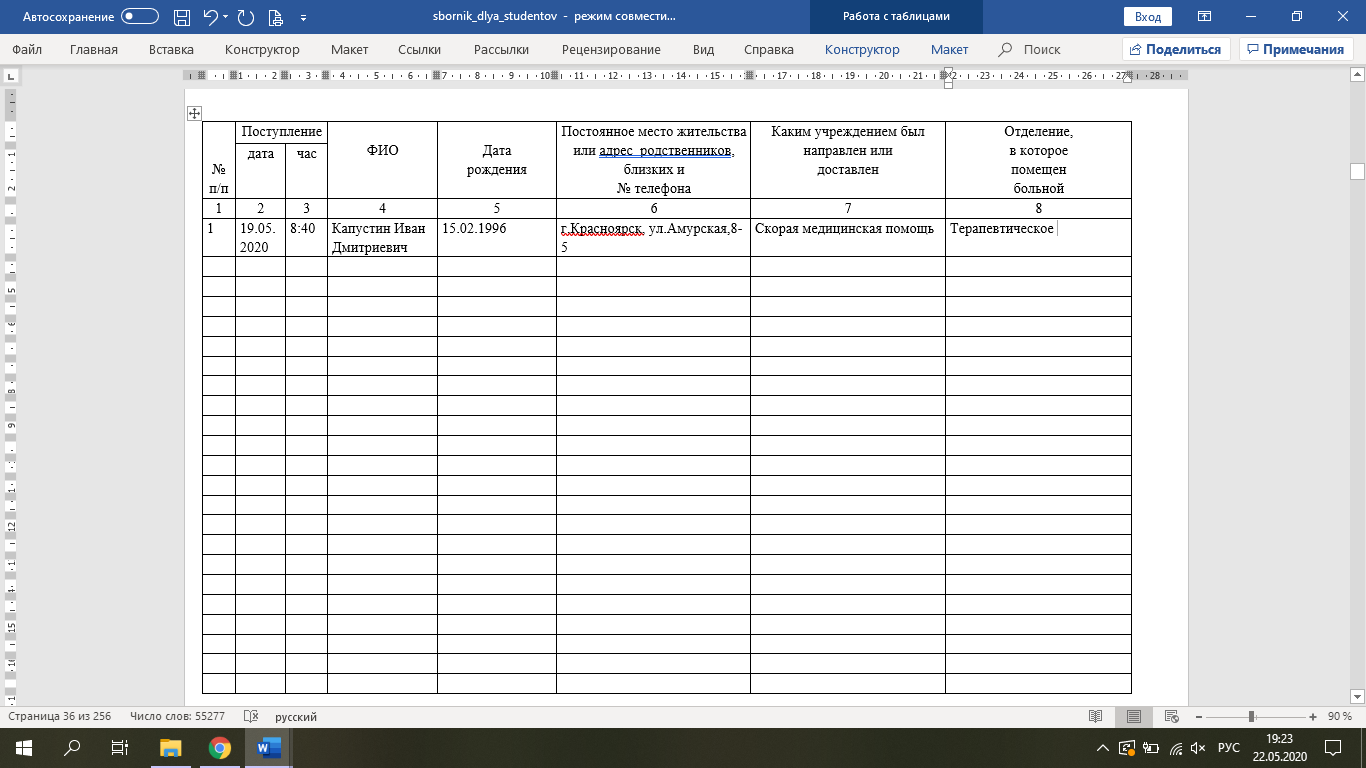 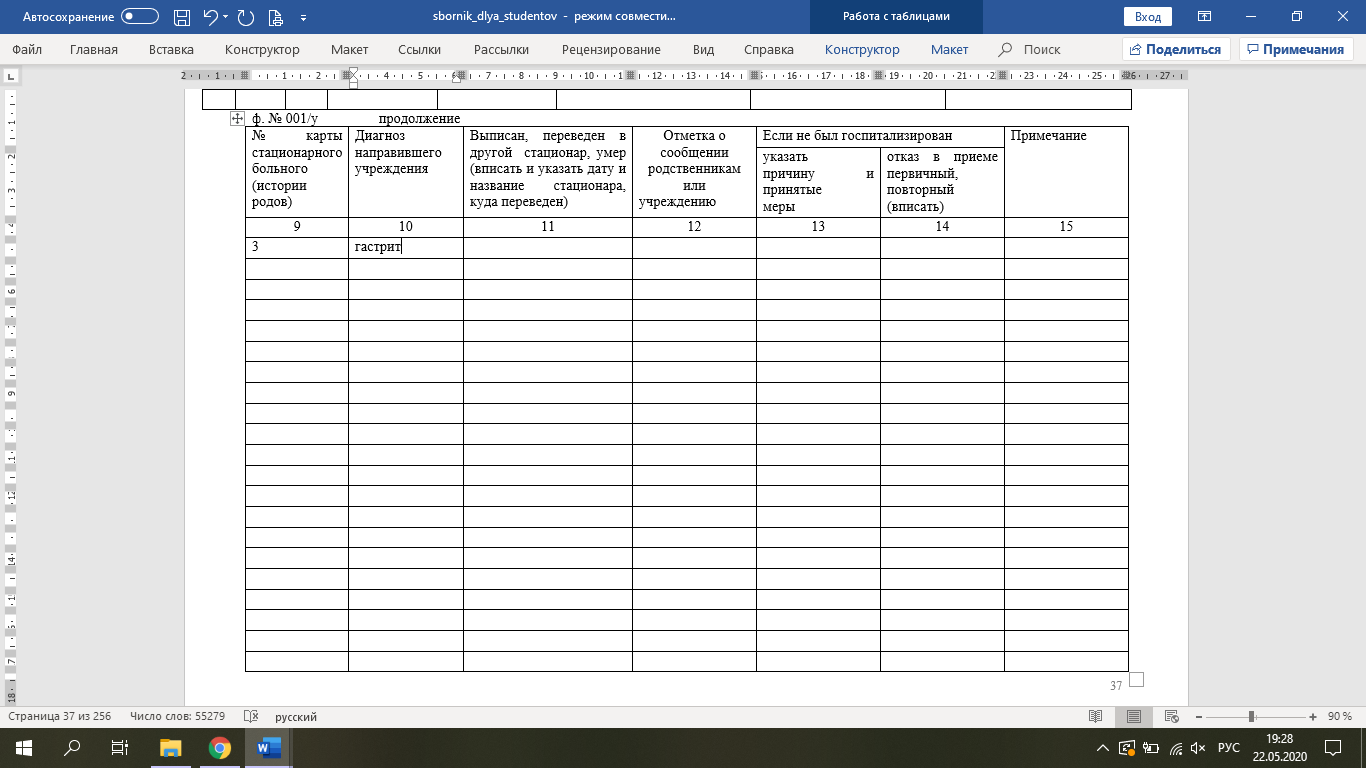 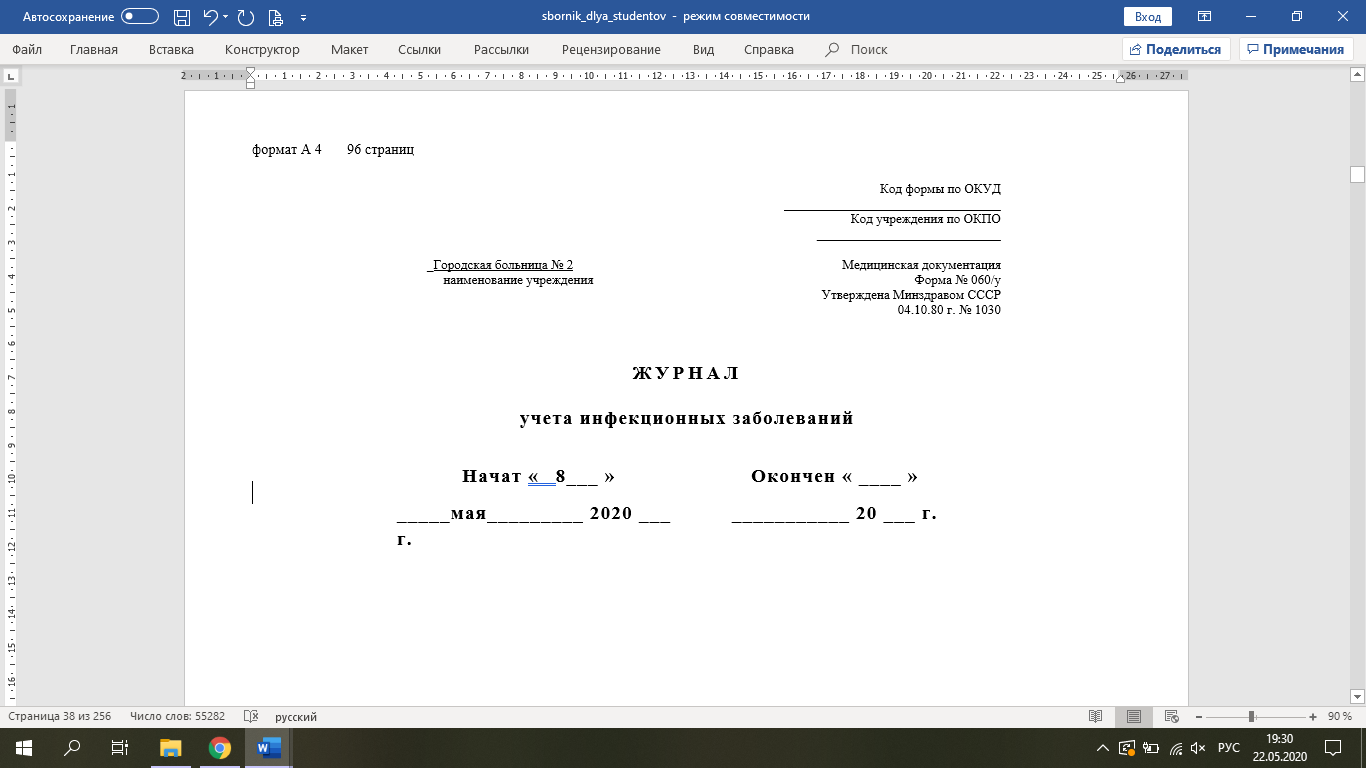 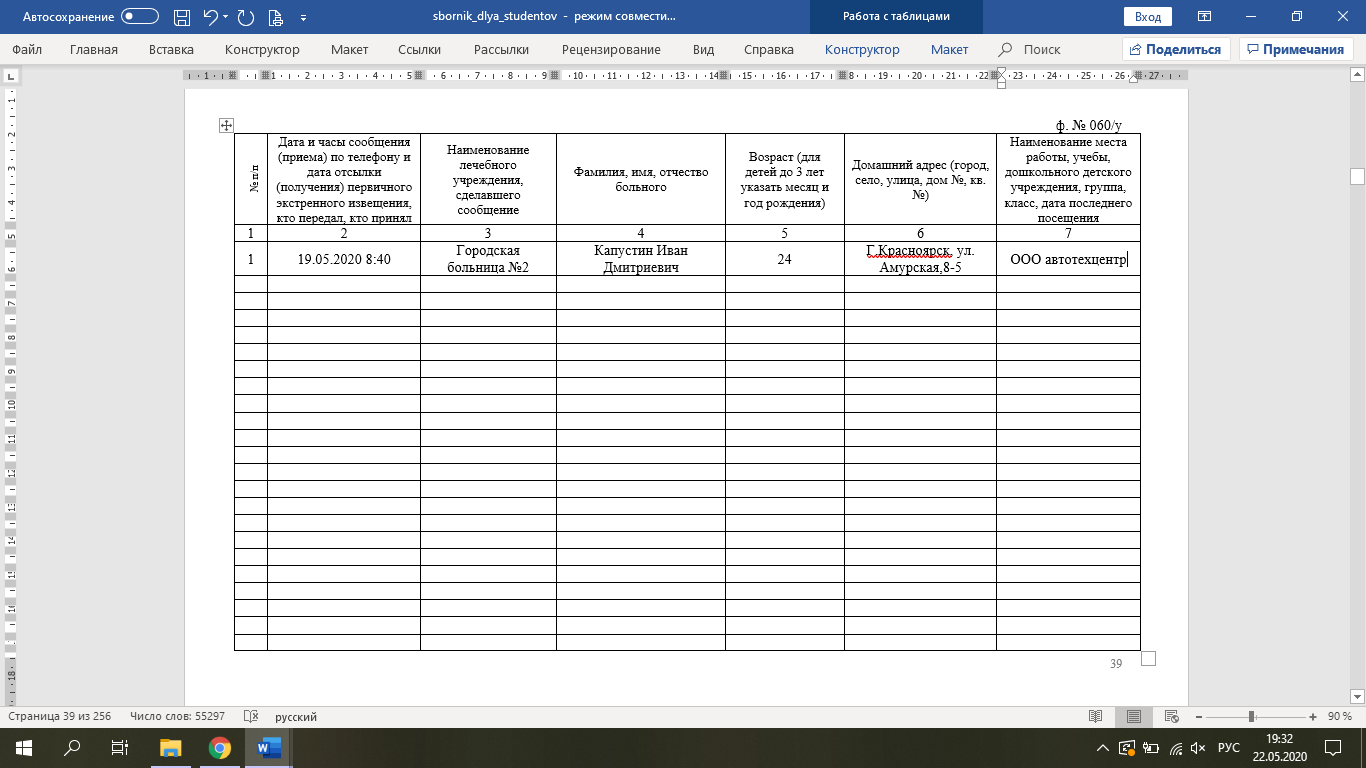 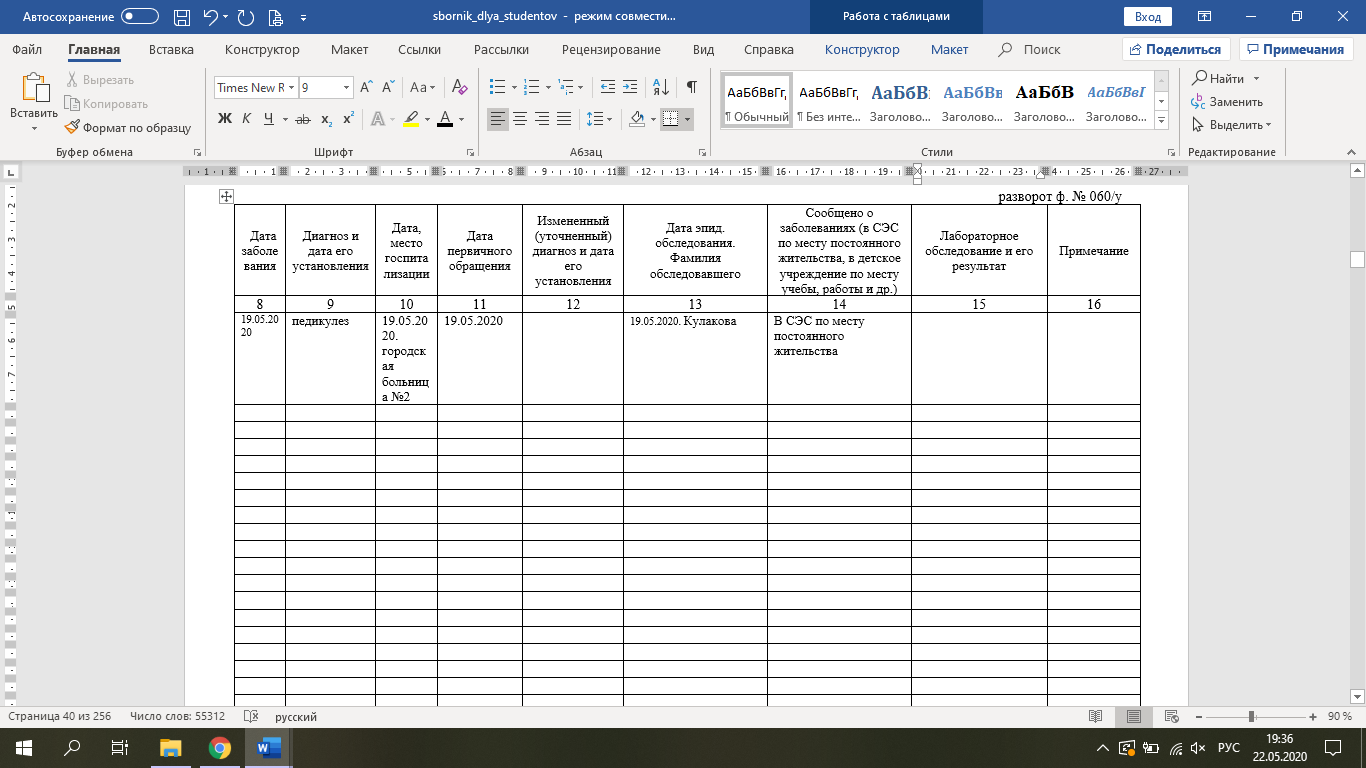 Алгоритм обработки волосистой части головы при выявлении педикулеза (оценочный лист)Цель: Осуществить противопедикулезную обработку волосистой части головы пациента.  Показания: педикулез. Оснащение: спецодежда, комплект средств индивидуальной защиты, инсектицидное  средство, гребень, клеенчатая пелерина, шампунь (кондиционер), полотенце,  клеенчатый мешок, бумага, емкости и ветошь для обработки помещения, емкости для обработки ветоши, металлическая емкость для сжигания отходов в вытяжном шкафу.Алгоритм полной санитарной обработки пациента, принятие ванны (оценочный лист) Цель: Осуществить полную санитарную обработку пациента.  Показания: По назначению врача.  Противопоказания: Тяжелое состояние пациента и др.  Оснащение: одноразовые рукавицы для мытья, жидкое мыло, шампунь, махровое полотенце или простынь, чистое белье для пациента, водный термометр, маркированные емкости для чистых и грязных одноразовых рукавичек для мытья, емкость для сбора грязного белья, упор для ног, температурный лист,  емкости для дезинфекции поверхностей, емкости для сбора отходов класса «А» и класса «Б»; чистые салфетки для обработки поверхностей; средства индивидуальной защиты: перчатки – 2 пары, маска; спецодежда: сменный халат, фартук клеенчатый, обувь с гигиеническим покрытием. Алгоритм определения массы тела (оценочный лист)Цель: диагностическая.Оснащение: весы электронные напольные; одноразовая салфетка на площадку весов; емкости для дезинфекции поверхностей , емкости для сбора  отходов класса «А» и класса «Б»; чистые салфетки для обработки поверхностей; средства индивидуальной защиты: перчатки, антисептик, ручка, бумага, температурный лист.Алгоритм измерения роста пациента, в положении стоя (оценочный лист)Цель: диагностическая.Оснащение: ростомер, одноразовая салфетка на площадку ростомера; емкости для дезинфекции поверхностей, емкости для сбора отходов класса «А» и класса «Б»; чистые салфетки для обработки поверхностей; средства индивидуальной защиты: перчатки,  антисептик ручка, бумага, температурный лист.Алгоритм измерения роста пациента, в положении сидя (оценочный лист)Цель: диагностическая.Оснащение: ростомер, одноразовая салфетка на площадку ростомера; емкости для дезинфекции поверхностей, емкости для сбора отходов класса «А» и класса «Б»; чистые салфетки для обработки поверхностей; средства индивидуальной защиты: перчатки, антисептик, ручка, бумага, температурный лист.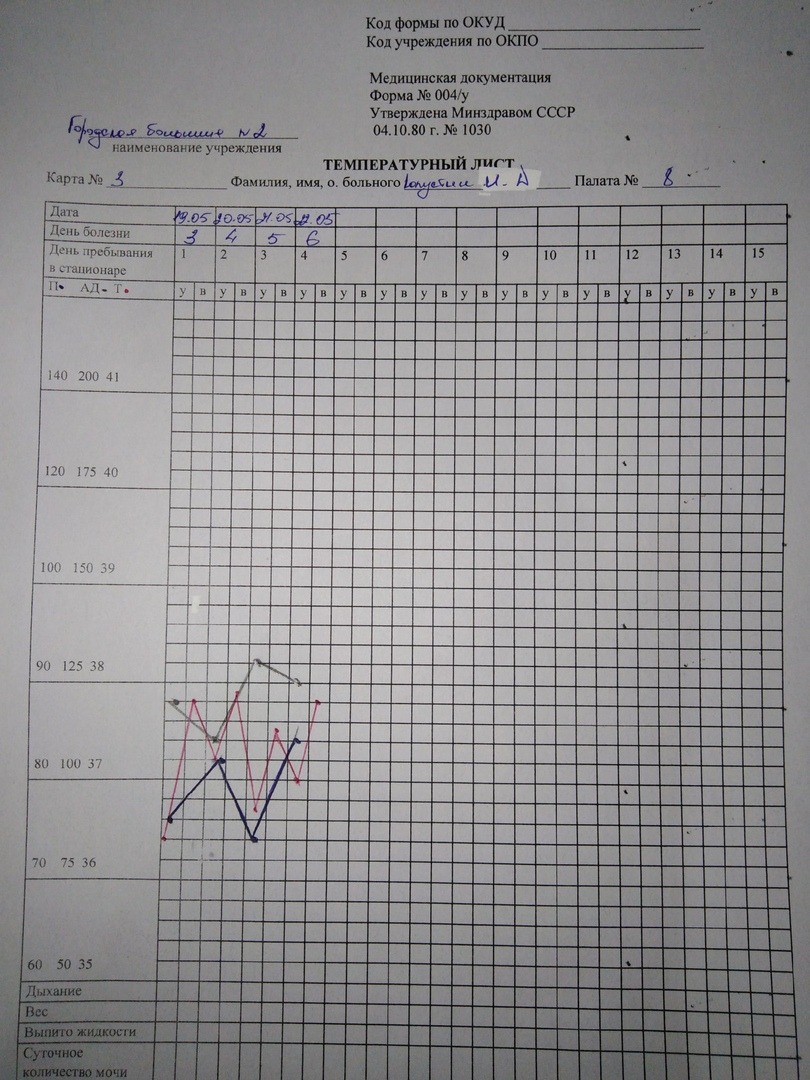 ДатаСодержание и объем проведенной работыОценкаПодпись20. 05. 2020 Наименование отделения_терапевтическое________________________________Порционное требованиеНа раздаточную на 20.05.2020____________________________________                                                                                    дата: число, месяц, годпалата №1                                                     палата № 2Кузнецов А.А. диета 5	          Макарова О.А. диета 7Симонов В.Д. диета 7	Сорокова И.Е. диета 7Орлов А.С. диета 10	Михайлова А.О. диета 10палата № 3                                                    палата № 4Морозова Е.Д. диета 5	Иванов С.М. диета 7Сидоров М.С. диета 5	Курочкин Е.И. диета 10Калашникова А.М. диета 5	Сайко А.Ф. диета 10палата № 5Окорочков В.М. диета 5Кулишов С.Л. диета 10Лучезарова У.Я. диета 7всего __15_______ человекпалатная м\с _Кулакова Ю.Е.       ____Кулакова_____                           ФИО                                       подписьАлгоритм закапывание капель в глаза (оценочный лист)Цель: лечебная.Показания: назначение врача.Оснащение: фантом, спецодежда: халат, колпак, обувь с гигиеническим покрытием; средства индивидуальной защиты: перчатки; лист врачебных назначений, емкости для дезинфекции и сбора использованных изделий, антисептический раствор для гигиенической обработки рук, стерильные марлевые шарики, пинцет, лоток, 2 пипетки, имитация лекарственного средства.Алгоритм введение мази за нижнее веко из тюбика (оценочный лист)Цель: лечебная.Показания: назначение врача.Оснащение: фантом, спецодежда: халат, колпак, обувь с гигиеническим покрытием; средства индивидуальной защиты: перчатки; лист врачебных назначений, емкости для дезинфекции и сбора использованных изделий, антисептический раствор для гигиенической обработки рук, стерильные марлевые шарики, пинцет, лоток, тюбик- имитация лекарственного средства.Алгоритм закапывание сосудосуживающих капель в нос  (оценочный лист)Цель: лечебная.Показания: назначение врача.Оснащение: фантом, спецодежда: халат, колпак, обувь с гигиеническим покрытием; средства индивидуальной защиты: перчатки; лист врачебных назначений, емкости для дезинфекции и сбора использованных изделий, антисептический раствор для гигиенической обработки рук, стерильные марлевые шарики, пинцет, лоток, 2 пипетки, имитация лекарственного средства.Алгоритм закапывание масляных капель в нос  (оценочный лист)Цель: лечебная.Показания: назначение врача.Оснащение: фантом, спецодежда: халат, колпак, обувь с гигиеническим покрытием; средства индивидуальной защиты: перчатки; лист врачебных назначений, емкости для дезинфекции и сбора использованных изделий, антисептический раствор для гигиенической обработки рук, стерильные марлевые шарики, пинцет, лоток, 2 пипетки, имитация лекарственного средства.Алгоритм введение мази в нос (оценочный лист)Цель: лечебная.Показания: назначение врача.Оснащение: фантом, спецодежда: халат, колпак, обувь с гигиеническим покрытием; средства индивидуальной защиты: перчатки; лист врачебных назначений, емкости для дезинфекции и сбора использованных изделий, антисептический раствор для гигиенической обработки рук, стерильные марлевые шарики,  пинцет, лоток, стерильные ватные турунды,  стеклянная палочка, имитация лекарственного средства.ДатаСодержание и объем проведенной работыОценкаПодпись21. 05. 2020 Алгоритм закапывание капель в ухо (оценочный лист)Цель: лечебная.Показания: назначение врача.Оснащение: фантом, спецодежда: халат, колпак, обувь с гигиеническим покрытием; средства индивидуальной защиты: перчатки; лист врачебных назначений, емкости для дезинфекции и сбора использованных изделий, антисептический раствор для гигиенической обработки рук, стерильные марлевые шарики, пинцет, лоток, 2 пипетки, имитация лекарственного средства, ёмкость с горячей (60°С) водой, водный термометр.Алгоритм действий при втирании мази:Цель: лечебная.Показания: назначение врача. Противопоказания:  воспалительные и гнойничковые заболевания кожи, нарушение целостности кожи, непереносимость препарата.Оснащение:  мазь (лекарственное средство), приспособление для нанесения мази (шпатель), ширма, перчатки.Алгоритм действий:I.      Подготовка к процедуре1)Прочитать название препарата.2)Сообщить пациенту необходимую информацию о лекарственном средстве.3)Помочь пациенту занять удобное положение.4)Спросить, не хочет ли пациент, чтобы его отгородили ширмой (если в палате находятся другие пациенты).5)Осмотреть участок кожи, на котором нужно втирать мазь.6)Обработать руки на гигиеническом уровне, надеть перчатки.II.   Выполнение процедуры1) Нанести нужное для втирания количество мази на специальное приспособление.2) Втирать мазь легкими вращательными движениями в определенную врачом поверхность кожи до тех пор, пока не исчезнут следы мази (или по инструкции).3) Тепло укрыть пациента, если этого требует инструкция.III.   Окончание процедуры1) Убедиться в том, что пациент не испытывает дискомфорта после проведенной процедуры.2) Использованные материалы (шпатель) погрузить в емкость для отходов класса «Б».3) Снять перчатки, погрузить в емкость для отходов класса «Б». Обработать   руки на гигиеническом уровне. Примечание: пациент может втирать мазь самостоятельно (подушечками пальцев), если мазь не оказывает сильного раздражающего воздействия.  Обучая пациента технике выполнения  этой процедуры, следует предупредить  его о необходимости мытья рук до и после втирания мази.Тема: Нанесение мази на кожу.Алгоритм   действий:Цель: лечебная.Показания: назначение врача.Оснащение:  мазь (лекарственное средство), одноразовый шпатель, салфетки.I. Подготовка к процедуре1) Прочитать название мази.2) Сообщить пациенту необходимую информацию о лекарственном препарате.3) Помочь пациенту занять удобное для процедуры положение.4) Обработать руки на гигиеническом уровне, надеть перчатки.II. Выполнение процедуры1) Выдавить из тюбика на стеклянную лопаточку (шпатель) мазь (по назначению врача).2) Нанести мазь тонким слоем на кожу, пользуясь стеклянной лопаточкой (шпателем).3) Попросить пациента подержать поверхность кожи с нанесенной мазью 10-15 мин. открытой.4) Спросить пациента не испытывает ли он дискомфорта в связи с процедурой.5) Снять перчатки, обработать руки на гигиеническом уровне. III. Окончание процедуры1) Осмотрев кожу, убедитесь, что мазь впиталась в поверхность кожи.2) Использованные материалы (шпатель) погрузить в емкость для отходов класса «Б».3) Снять перчатки, погрузить в емкость для отходов класса «Б». Обработать   руки на гигиеническом уровне. Алгоритм Кормление тяжелобольного с ложки и поильника (оценочный лист)Цель:  накормить пациента.Показания: не способность пациентом самостоятельно принимать пищу.Оснащение: столик для кормления, полотенце или салфетка, столовый прибор с пищей, стакан с водой, поильник, средства индивидуальной защиты, емкость для сбора грязного белья, емкости для дезинфекции и сбора использованных изделий.Алгоритм Кормление тяжелобольного через назогастральный зонд  (оценочный лист)Цель:  накормить пациента.Показания: расстройство глотательной функции, бессознательное состояние, хирургические вмешательства на желудке, аномалии развития при сохранной проходимости пищевода.Оснащение:  назогастральный зонд, шприц Жане, непромокаемую салфетку, полотенце, зажим  (заглушку), 3 - 4 стакана пищи ( питательной смеси) с температурой 38 – 400 С, кипяченую воду до 100 мл., средства индивидуальной защиты, емкость для сбора грязного белья, емкости для дезинфекции предметов ухода за пациентом, емкости для сбора отходов класса «Б».Примечание:       смену зонда проводят каждые 2-3 недели. Для питания используют измельчённую пищу, сбалансированные питательные смеси.    Общий разовый объём питания от 0,5 до 1 л. При  введении пищи необходимо следить, чтобы в желудок не попал воздух.Алгоритм Кормление пациента через гастростому  (оценочный лист)Цель:  накормить пациента.Показания: непроходимость пищевода в связи с ожогами, ранениями, опухолями.Оснащение : стерильный желудочный зонд, стерильное вазелиновое масло, шприц Жане или воронка, непромокаемая салфетка или полотенце, зажим,   ёмкость с пищей температуры 38 – 400 С, кипяченая вода до 100 мл., средства индивидуальной защиты, клеенчатый мешок для использованного белья, емкости для дезинфекции предметов ухода за пациентом, емкости для сбора отходов класса «Б».Алгоритм Подача судна пациенту (оценочный лист)Цель: оказать помощь в осуществлении акта дефекации и при мочеиспускании.Показания: опорожнение кишечника.Оснащение: адсорбирующая пеленка, судно, ширма, емкости для дезинфекции и сбора использованных изделий,  средства индивидуальной защиты. Алгоритм Применение мочеприемника  (оценочный лист)Цель: опорожнение мочевого пузыря у мужчиныПоказания: опорожнение кишечника.Оснащение: непромокаемая одноразовая пеленка, мочеприемник, ширма, емкости для дезинфекции и сбора использованных изделий, средства индивидуальной защиты. ДатаСодержание и объем проведенной работыОценкаПодпись22. 05. 2020 Алгоритм Уход за  наружными половыми органами и промежностью у женщин, мужчин (оценочный лист)Цель: соблюдение личной гигиеныПоказания: после акта дефекации и мочеиспускания у тяжелобольных пациентовОснащение: непромокаемая одноразовая пеленка, мочеприемник, судно, фартук, стерильные: лоток, корнцанг, марлевые салфетки; кувшин, лоток, водный термометр, антисептическое средство на водной основе или вода 30-35° С, емкости для дезинфекции и сбора использованных изделий, средства индивидуальной защиты. Правила одевания подгузника (оценочный лист)Цель: обеспечение гигиенического ухода при недержании мочи.Показания: недержание мочи.Оснащение: подгузник необходимого размера, емкость  для сбора отходов класса «Б».Алгоритм Смена постельного белья продольным способом (оценочный лист)Цель: смена постельного белья тяжелобольным пациентам.Показания: постельный режим пациентаПротивопоказания:Оснащение: комплект чистого белья (наволочка, простынь, пододеяльник, клеенка, пеленка), средства индивидуальной защиты, емкость для сбора грязного белья, емкости для дезинфекции и сбора использованных изделий.Примечание: смену белья  тяжелобольному пациенту желательно проводить двум специалистам; один специалист снимает грязное белье, другой расстилает чистое. При  повороте пациента на бок, поднимать поручни кровати, либо один из специалистов контролирует положение пациента на кровати с целью профилактики падения. При  проведении смены белья необходимо интересоваться самочувствием пациента.Алгоритм Смена постельного белья поперечным  способом, выполняют два человека (оценочный лист)Цель: смена постельного белья тяжелобольным пациентам.Показания: постельный режим пациентаПротивопоказания:  укладывание на бок.Оснащение: комплект чистого белья (наволочка, простынь, пододеяльник, клеенка, пеленка), средства индивидуальной защиты, емкость для сбора грязного белья, емкости для дезинфекции и сбора использованных изделий.Примечание: смену белья  тяжелобольному пациенту желательно проводить двум специалистам; один специалист снимает грязное белье, другой расстилает чистое. При  проведении смены белья необходимо интересоваться самочувствием пациента.Алгоритм Смена нательного  белья (оценочный лист)Цель: соблюдение личной гигиены, профилактика опрелостей, пролежней.Показания: постельный режим пациента.Оснащение: комплект чистого нательного белья, чистая простыня, средства индивидуальной защиты, емкость для сбора грязного белья, емкости для дезинфекции и сбора использованных изделий.Примечание: при проведении смены белья необходимо интересоваться самочувствием пациента.Алгоритм бритье пациента (оценочный лист)Цель: соблюдение личной гигиены.Показания: тяжелое состояние пациента.Оснащение: емкость для воды, салфетка  для компресса, полотенце, безопасная бритва; крем для бритья, кисточка для бритья, одноразовая непромокаемая пеленка; салфетки; лосьон, средства индивидуальной защиты, емкость для сбора грязного белья, емкости для дезинфекции и сбора использованных изделий.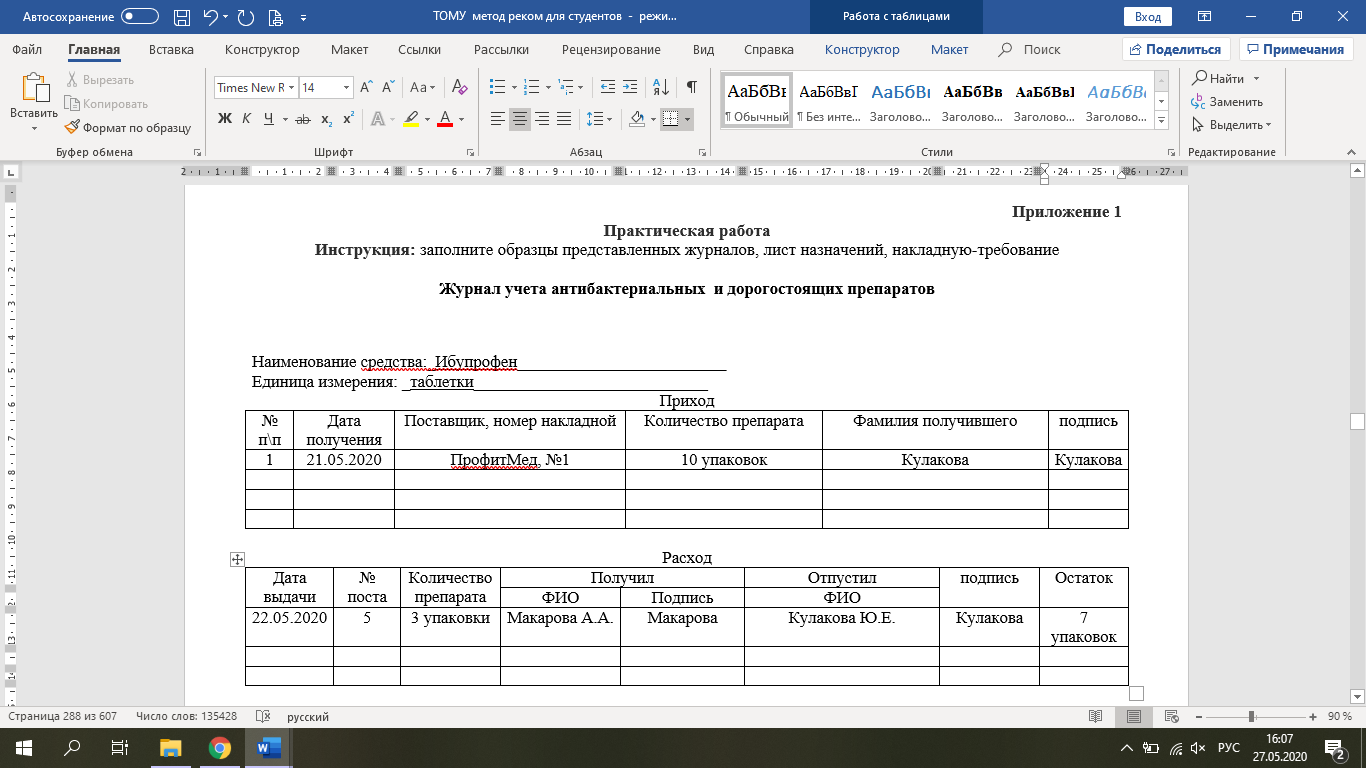 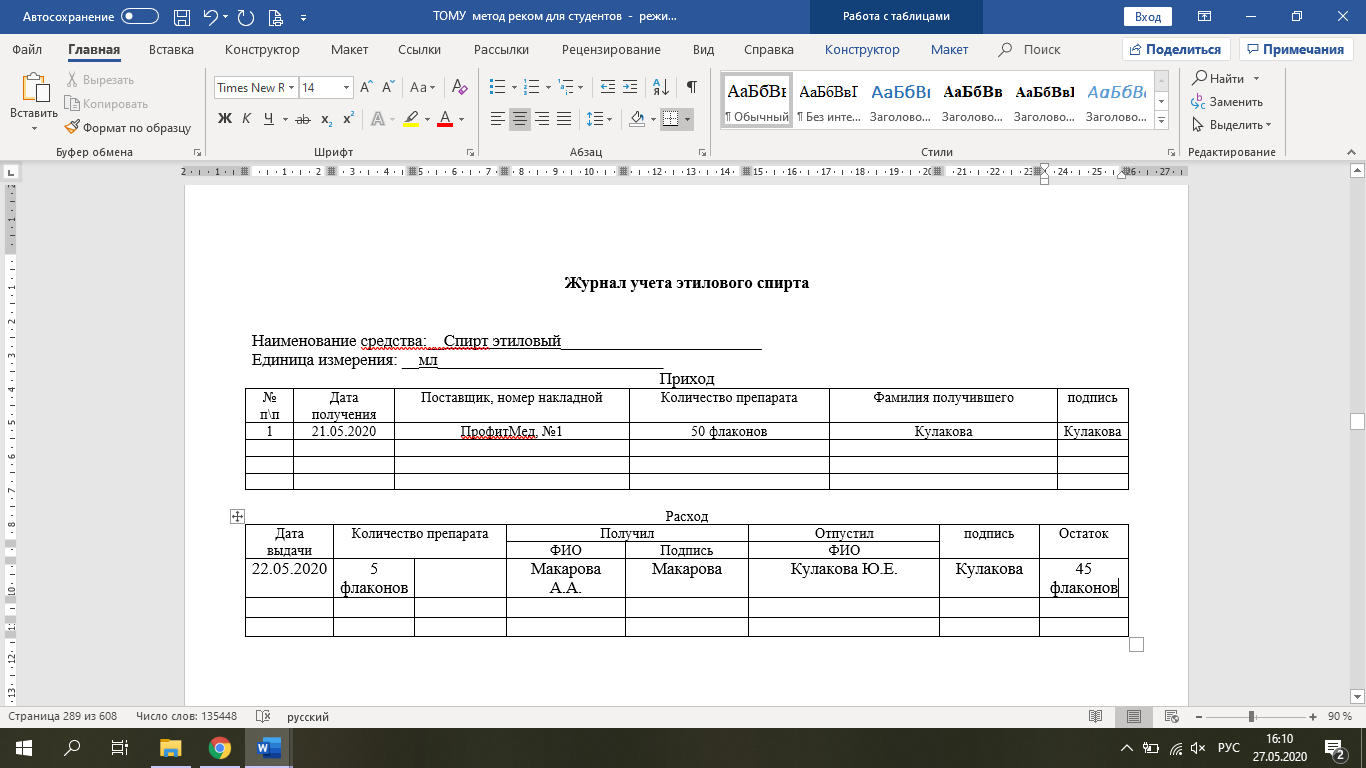 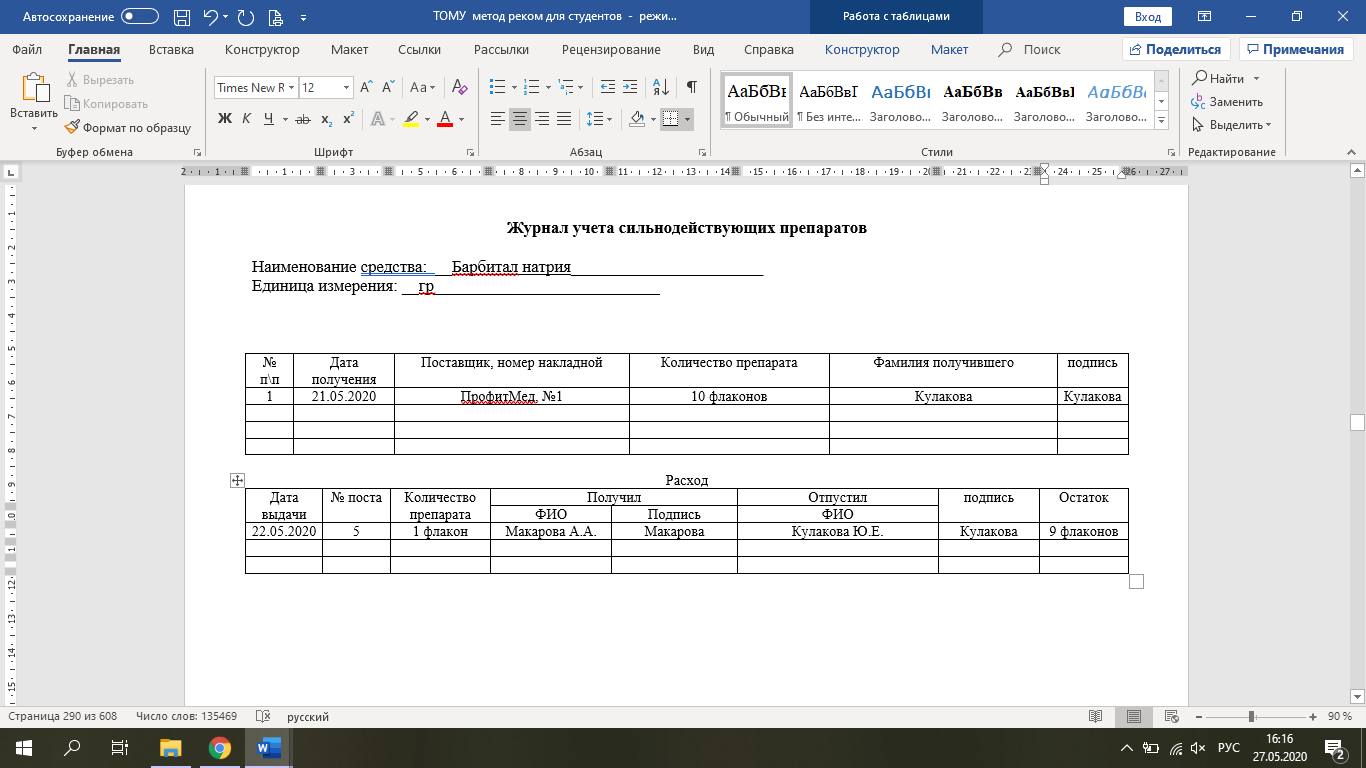 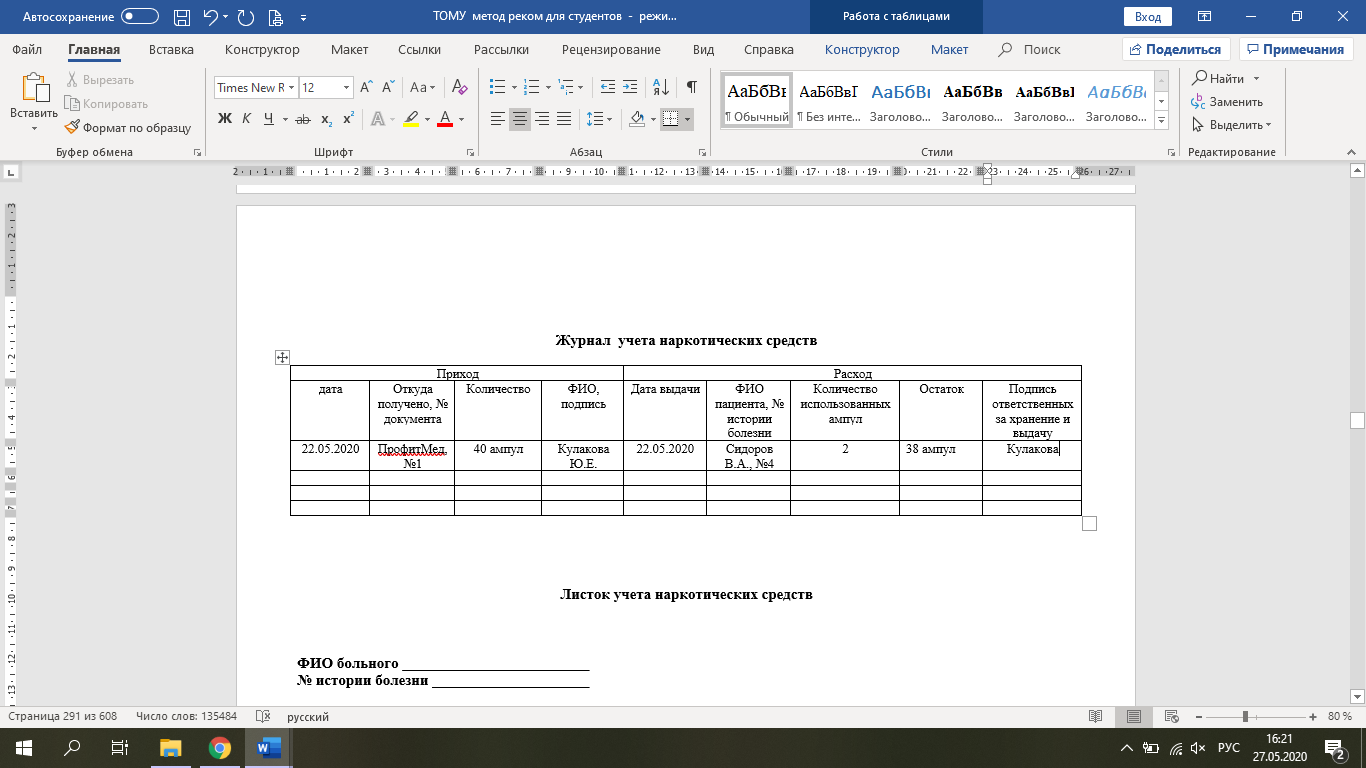 ДатаСодержание и объем проведенной работыОценкаПодпись23. 05. 2020 Алгоритм Осуществление ухода за волосами тяжелобольного пациента  (оценочный лист)Цель: соблюдение личной гигиены.Показания: тяжёлое состояние пациента.Противопоказания: травма головы, заболевания кожи головыОснащение адсорбирующая пеленка, приспособление для мытья головы (надувная ванночка), тёплая вода, кружка Эсмарха или кувшин, шампунь, полотенце, индивидуальная расческа, одноразовый клеенчатый фартук, емкость для сбора грязного белья емкости для дезинфекции и сбора использованных изделий, средства индивидуальной защиты. ___________________________________________________________________________________________________________________________________________ Алгоритм Уход за полостью рта (оценочный лист)Цель: профилактика стоматита.Показания: тяжёлое состояние пациента.Оснащение: стерильные: лоток, 1 пинцет, салфетки, 2 шпателя, лоток для использованного материала, водный антисептический раствор, полотенце  или одноразовая салфетка, грушевидный баллон или шприц Жане, вазелин, стакан с водой, емкости для дезинфекции и сбора использованных изделий.,  средства индивидуальной защиты. Примечание: при наличии трещин в углах рта – обработать 1% раствором бриллиантового зеленого.Алгоритм Обработка глаз (оценочный лист)Цель: проведение гигиенической процедуры.Показания: тяжёлое состояние пациента.Оснащение: средства индивидуальной защиты; стерильные: лоток, пинцет, марлевые шарики, салфетки; лоток для использованного материала; водный антисептический раствор или стерильная вода; пипетки; вазелиновое масло; физиологический раствор; емкости для дезинфекции и сбора использованных изделий.Примечание: для промывания глаз необходимо использовать столько шариков, сколько потребуется для того, чтобы очистить глаза. При  наличии гноевидных выделений в углах глаз промываем конъюктивальную полость из пипетки физраствором, раскрывая веки  указательным и большим пальцами, затем протереть сухими шариками.Алгоритм Обработка носовых ходов (оценочный лист)Цель: предупреждение нарушения носового дыхания. Показания: тяжёлое состояние пациента, наличие выделений из полости  носа.Оснащение: стерильные: лоток, пинцет, ватные турунды;  лоток для использованного материала; вазелиновое масло; мензурка; емкости для дезинфекции и сбора использованных изделий; средства индивидуальной защиты. Алгоритм Обработка наружного слухового прохода (оценочный лист)Цель: предупреждение снижения слуха из-за скопления серы.Показания: тяжёлое состояние пациента.Противопоказания: воспалительные процессы в ушной раковине, наружном слуховом проходе.Оснащение: стерильные: лоток, пинцет, ватные турунды; лоток для использованного материала; перекись водорода 3%; мензурка; емкости для дезинфекции и сбора использованных изделий; средства индивидуальной защиты._____________________________________________________________________ Осуществление ухода за постоянным уретральным катетеромОснащение: средства индивидуальной защиты, адсорбирующая пеленка,  ватные или марлевые шарики, марлевые салфетки, емкость для воды, лейкопластырь, полотенце.I. Подготовка к процедуреПредставиться пациенту, объяснить цель и ход предстоящей процедуры. Убедиться в наличии у пациента информированного согласия на предстоящую процедуру.Обеспечить конфиденциальность процедуры.Опустить изголовье кровати.Помочь пациенту занять положение на спине с согнутыми в коленях и разведенными ногами, предварительно положив под ягодицы пациента (пациентки) адсорбирующую пеленку.Обработать руки гигиеническим способом, осушить.Надеть перчатки. II. Выполнение процедурыВымыть промежность водой с жидким мылом и просушить полотенцем.Вымыть марлевой салфеткой, а затем высушить проксимальный участок катетера на расстоянии 10 см Осмотреть область уретры вокруг катетера: убедиться, что моча не подтекает.Осмотреть кожу промежности идентифицируя:признаки инфекции (гиперемия, отечность, мацерация кожи, гнойное отделяемое).Убедиться, что трубка катетера приклеена пластырем к бедру и не натянута.Убедиться, что дренажный мешок прикреплен к кровати ниже ее плоскости.Убрать адсорбирующую пеленку в отходы класса «Б».III. Окончание процедурыПровести дезинфекцию использованного материала.Снять перчатки, поместить их в емкость для дезинфекции.Обработать руки гигиеническим способом, осушить.Сделать соответствующую запись о выполненной процедуре в медицинской документации.__________________________________________________________________________________________________________________________________________ Алгоритм Катетеризация мочевого пузыря у мужчин (оценочный лист)Цель: своевременное выведение из мочевого пузыря мочи с последующим восстановлением нормального естественного мочеиспускания.Показания: острая задержка мочи; промывание мочевого пузыря и введение в него лекарственных средств; послеоперационный период на органах мочевой и половой системыПротивопоказания: травма мочевого пузыря. Оснащение: стерильные: уретральный катетер, пинцеты анатомические -2 шт., корнцанг, лоток; лоток для использованного материала; средства индивидуальной защиты; раствор антисептика на водной основе; стерильное вазелиновое масло; емкость для сбора мочи; емкости для дезинфекции и сбора использованных изделий,  адсорбирующая пеленка, ширма.  Алгоритм катетеризации мочевого пузыря у женщин (оценочный лист)Цель: своевременное выведение из мочевого пузыря мочи с последующим восстановлением нормального естественного мочеиспускания.Показания: острая задержка мочи; промывание мочевого пузыря и введение в него лекарственных средств; послеоперационный период на органах мочевой и половой системыПротивопоказания: травма мочевого пузыря. Оснащение: стерильные: уретральный катетер, пинцеты анатомические - 2 шт., корнцанг, лоток; лоток для использованного материала; средства индивидуальной защиты; раствор антисептика на водной основе; стерильное вазелиновое масло; емкость для сбора мочи; емкости для дезинфекции и сбора использованных изделий,  адсорбирующая пеленка, ширма.   ДатаСодержание и объем проведенной работыОценкаПодпись25. 05. 2020 Поворачивание пациента из положения «на спине» в положение «лежа на животе»,Перемещение выполняет один специалист, пациент может помочь.Цель перемещения: придать пациенту комфортное положение при вынужденном или пассивном положении, риске развития пролежней, смене положения.Оснащение: свернутое одеяло или банное полотенце, небольшая подушка, валики.Перед тем, как начать перемещение необходимо объяснить пациенту ход и смысл предстоящего перемещения, получить согласие, обсудить с ним план совместных действий.Непосредственно перед работой с пациентом медработник должен обработать руки на гигиеническом уровне, надеть перчатки.Оценить окружающую обстановку на предмет безопасности при осуществлении перемещения.Опустить боковые поручни (если они есть) со стороны, где Вы находитесь, закрепить тормоза кровати.Опустить кровать до уровня середины своего бедра.Убрать подушку из-под головы пациента, прислонить ее к изголовью кровати.Необходимо убедиться, что пациент лежит горизонтально, при необходимости переместить пациента к краю кровати, противоположному той стороне, куда требуется повернуть пациента.Разогнуть руку пациента, прижмите ее к туловищу ладонью вверх.Затем поднять боковые поручни, перейти на другую сторону кровати и опустите там боковые поручни.Подложить свернутое одеяло (полотенце) или небольшую подушку под верхнюю часть живота пациента.Рядом с пациентом положить протектор и поставить на него колено.Положить одну руку на плечо, а другую — на бедро пациента, находящееся дальше от вас и перевернуть пациента на живот в Вашу сторону.Голова пациента располагается на боку.Под голову пациента положить подушку.Также подложить подушки под голени, чтобы пальцы не касались постели.Далее согнуть одну руку пациента в локтевом суставе под углом 90°, другую — положить вдоль туловища.Подложить подушки (или поролон в чехле) под локти, предплечья и кисти.Подложить небольшие валики рядом со стопами пациента с наружной стороны.Затем расправить простыню и подкладную пеленку.После того, как процесс перемещения и размещения пациента завершен, необходимо убедиться, что пациент чувствует себя комфортно и безопасно.Накрыть пациента одеялом. Поднять боковые поручни.По окончании работы с пациентом снять перчатки, обработать руки на гигиеническом уровне.Поворачивание пациента из положения «на спине» в положение «на боку», размещение пациента в положении на боку.Перемещение выполняет один специалист, пациент может помочь.Цель перемещения: придать пациенту комфортное положение при вынужденном или пассивном положении, риске развития пролежней, смене положения.Оснащение: дополнительная подушка, упор для ног, мешок с песком.Перед тем, как начать перемещение необходимо объяснить пациенту ход и смысл предстоящего перемещения, получить согласие, обсудить с ним план совместных действий.Непосредственно перед работой с пациентом медработник должен обработать руки на гигиеническом уровне, надеть перчатки.Оценить окружающую обстановку на предмет безопасности при осуществлении перемещения.Опустить боковые поручни (если они есть) со стороны, где Вы находитесь, закрепить тормоза кровати.Опустить кровать до уровня середины своего бедра.Убрать подушку из-под головы пациента, прислонить ее к изголовью кровати.Необходимо убедиться, что пациент лежит горизонтально, при необходимости переместить пациента к краю кровати, противоположному той стороне, куда требуется повернуть пациента.Попросить пациента скрестить руки на груди при необходимости помочь пациенту.При повороте на правый бок: Левую ногу пациента положить на правуюВстать близко с той стороны кровати, куда переворачиваете пациента, положить рядом с пациентом протектор.Поставить колено на протектор, вторая нога служит опорой.Положить одну руку на плечо пациента, другую - на соответствующее бедро, т. е. если пациент переворачивается на правый бок, положить левую руку на его левое плечо, а правую — на его левое бедро.Поверните пациента на бок, перенеся свой вес на ногу, стоящую на полу.Подложить подушку под голову пациента. Пациент должен лежать на своей руке.Руки пациента слегка согнуть.Рука, находящаяся сверху, лежит на подушке.Подложить подушку под спину пациента.Положить подушку (от паховой области до стопы) под полусогнутую ногу пациента, лежащую сверху.Положите мешок с песком (упор для ног) у подошвы ноги, которая лежит снизу.После того, как процесс перемещения и размещения пациента завершен, необходимо убедиться, что пациент чувствует себя комфортно и безопасно.Накрыть пациента одеялом.По окончании работы с пациентом снять перчатки, обработать руки на гигиеническом уровне.Расположение пациента в постели в положении Симса.Перемещение выполняет один специалист.Цель перемещения: придать пациенту комфортное положение при вынужденном или пассивном положении, риске развития пролежней, смене положения.Оснащение: дополнительная подушка, валики, упор для ног, 1/2 резинового мячика.Перед тем, как начать перемещение необходимо объяснить пациенту ход и смысл предстоящего перемещения, получить согласие, обсудить с ним план совместных действий.Непосредственно перед работой с пациентом медработник должен обработать руки на гигиеническом уровне, надеть перчатки.Оценить окружающую обстановку на предмет безопасности при осуществлении перемещения.Опустить боковые поручни (если они есть) со стороны, где Вы находитесь, закрепить тормоза кровати.Опустить кровать до уровня середины своего бедра.Убрать подушку из-под головы пациента, прислонить ее к изголовью кровати.Убрать одеяло.Переместить пациента на спину и к краю кровати.Переместить его в положение «лежа на боку» и частично «на животе», используя уже ранее изученные способы перемещения пациента на бок.Подложить подушку под голову пациента.Под согнутую, находящуюся сверху, руку поместить по¬душку на уровне плеча.Другую руку положить на простыню.Расслабленную кисть поместите на 1/2 резинового мячика.Под согнутую «верхнюю» ногу подложить подушку, чтобы нога оказалась на уровне бедра.У подошвы ноги положить мешок с песком или другой упор для ног.Затем расправить простыню и подкладную пеленку.После того, как процесс перемещения и размещения пациента завершен, необходимо убедиться, что пациент чувствует себя комфортно и безопасно.Накрыть пациента одеялом. Поднять боковые поручни.По окончании работы с пациентом снять перчатки, обработать руки на гигиеническом уровне.Расположение пациента в постели в положении ФаулераЦель: придать пациенту комфортное положение в постели при вынужденном пассивном положении пациента (в т. ч. при гемиплегии, параплегии, тетраплегии), риске развития пролежней, необходимости осуществления кормления в постели, физиологических отправлений в постели.Оснащение: подушки, валики, упор для ног.Выполняется как на функциональной, так и на обычной кровати.Перед тем, как начать перемещение, если пациент в состоянии оценить информацию, необходимо объяснить ему ход и смысл предстоящего перемещения, получить согласие, обсудить с ним план совместных действий.Непосредственно перед работой с пациентом медработник должен обработать руки на гигиеническом уровне, надеть перчатки.Оценить окружающую обстановку на предмет безопасности при осуществлении перемещения.Опустить боковые поручни (если они есть) со стороны, где Вы находитесь, закрепить тормоза кровати.Опустить кровать до уровня середины своего бедра.Убрать подушку из-под головы пациента, прислонить ее к изголовью кровати.Необходимо убедиться, что пациент лежит горизонтально, посередине кровати. Затем поднять изголовье кровати под углом 45°-60°-90°, или подложить три подушки.Положить небольшую подушку под голову (в том случае, если поднималось только изголовье).Подложить подушку под предплечья и кисти (если пациент не может самостоятельно двигать руками).Предплечья и запястья должны быть приподняты и расположены ладонями вниз.Подложить пациенту подушку под поясницу.Подложите небольшую подушку или валик под колени.Подложите небольшую подушку под пятки.Обеспечить упор для поддержания стоп под углом 90° (если необходимо).Затем расправить простыню и подкладную пеленку.После того, как процесс перемещения и размещения пациента завершен, необходимо убедиться, что пациент чувствует себя комфортно и безопасно.Накрыть пациента одеялом. Поднять боковые поручни.По окончании работы с пациентом снять перчатки, обработать руки на гигиеническом уровне._Размещение пациента в положение «на спине».Перемещение выполняет один специалист.Цель перемещения: придать пациенту комфортное положение при вынужденном или пассивном положении, риске развития пролежней, гигиенических процедурах в постели; смене постельного белья.Оснащение: дополнительные подушки, валики, упор для ног, 1/2 резинового мячика.Перед тем, как начать перемещение, если пациент в состоянии оценить информацию, необходимо объяснить ему ход и смысл предстоящего перемещения, получить согласие, обсудить с ним план совместных действий.Непосредственно перед работой с пациентом медработник должен обработать руки на гигиеническом уровне, надеть перчатки.Оценить окружающую обстановку на предмет безопасности при осуществлении перемещения.Опустить боковые поручни (если они есть) со стороны, где Вы находитесь, закрепить тормоза кровати.Опустить кровать до уровня середины своего бедра.Расправить подушку под головой пациента.Убедиться , что пациент лежит горизонтально.Затем придать пациенту правильное положение: расположить руки вдоль туловища ладонями вниз; расположить нижние конечности на одной линии с тазобедренными суставами.Подложить небольшую подушку под верхнюю часть плеч и шею.Подложите под поясницу небольшой валик или свернутое валиком полотенце.Подложить валики из скатанной в рулон простыни вдоль бедер, с наружной стороны, от области большого вертела бедренной кости.Подложить небольшую подушку или валик под голень в нижней части.Обеспечить упор для поддерживания стоп под углом 90 ° .Подложить под предплечья небольшие подушки.Затем расправить простыню и подкладную пеленку.После того, как процесс перемещения и размещения пациента завершен, необходимо убедиться, что пациент чувствует себя комфортно и безопасно.Накрыть пациента одеялом. Поднять боковые поручни.По окончании работы с пациентом снять перчатки, обработать руки на гигиеническом уровне.______________________________________________________________________Применение грелки _Подготовка к процедуре.Уточнить у пациента понимание цели и хода предстоящей процедуры.Вымыть руки.Налить горячую воду в грелку 2\3-1\2 объёмаВытеснить воздух.Завинтить плотно пробкой.Перевернуть грелку пробкой вниз, чтобы убедиться, что пробка завинчена плотно, затем вернуть в исходное положение и обернуть пеленкой.Выполнение процедуры.Если пациент без сознания или лишен чувствительности, то необходимо проверить температуру грелки на себе.Положить грелку на нужную область тела.Убрать грелку по истечении назначенного врачом времени.Завершение процедуры.Осмотреть кожу пациента.Вымыть руки.Сделать отметку в «Медицинской карте».______________________________________________________________________Применение пузыря со льдомПузырь со льдом применяют для более длительного местного охлаждения. Он представляет собой плоский резиновый мешок с широким отверстием с крышкой, перед использованием заполняемый кусочками льда.Цель: остановить и предотвратить кровотечение, кровоподтёки, снизить температуру, замедлить развитие острых воспалительных процессов.Показания:кровотечения, кровоподтеки, кровохарканье;черепно-мозговые травмы, сотрясение головного мозга;свежие ушибы, травмы без повреждений кожи;гнойные воспалительные процессы;после родов, абортов, после операций;ошибочное введение лекарственных средств.Противопоказания:коллаптоидные состояния, шок;хронические воспалительные заболевания;повреждения кожных покровов;общее истощение;туберкулез.Проблемы:обострение хронических воспалительных процессов;обратный эффектотморожение верхних слоев кожи;переохлаждениеОснащение: кубики льда; пузырь для льда; пеленка или салфетка, холодная вода.Установить контакт с пациентом: Поздороваться, представиться, обозначить свою роль.Попросить пациента представиться.Сверить ФИО пациента с медицинской документацией.Сообщить пациенту о назначении врача.Объяснить ход и цель процедуры.Убедиться в наличии у пациента добровольного информированного согласия на предстоящую процедуру.Подготовка к процедуреПредложить или помочь пациенту занять удобное положение лежа на спине на кровате, и освободить от одежды нужный участок тела.Обработать руки гигиеническим способом.Надеть нестерильные медицинские перчатки.Выполнение процедурыПоложить пузырь на горизонтальную поверхность манипуляционного стола.Проверить температуру воды в емкости (+14- 16ºС) при помощи водного термометра выполнить.Наполнить пузырь кусочками льда (имитация) из контейнера, добавить воды температурой +14-16°С.Слегка надавливая, вытеснить воздух, закрутить крышку пузыря.Проверить герметичность пузыря со льдом, перевернув над лотком.Осушить пузырь со льдом одноразовой нестерильной салфеткой.Поместить использованную салфетку в емкость для отходов класса А.Обернуть пузырь со льдом одноразовой пеленкой и положить на нужный участок тела на 20 мин.Пузырь со льдом можно держать длительное время, но через каждые 20 минут необходимо делать перерывы по 15-20 минут.По мере таяния льда воду сливать и добавлять кусочки льда.Контролировать состояние пациента, степень влажности пеленки.Снять пузырь со льдом с тела пациента.Поместить одноразовую пеленку в емкость для медицинских отходов класса «Б».Салфеткой осушить кожу пациента.Завершение процедурыПоместить салфетку в емкость для медицинских отходов класса «Б».Вылить воду из пузыря в раковину.Обработать пузырь методом двукратного протирания салфеткой с дезинфицирующим раствором с интервалом 15 минут.Салфетки поместить в емкость для медицинских отходов класса «Б».Обработать рабочую поверхность манипуляционного стола дезинфицирующими салфетками двукратно с интервалом 15 минут методом протирания.Салфетки поместить в емкость для медицинских отходов класса «Б».Снять перчатки, поместить их в емкость для медицинских отходов класса «Б».Обработать руки гигиеническим способом.Узнать у пациента его самочувствии.Сделать запись о выполненной процедуре в листе назначений.______________________________________________________________________Применение горячего компрессаЦель: снятие болей, ускорение рассасывания старых воспалительных процессовПоказания:суставные боли без отёков;старые воспалительные процессы;старые ушибы.Противопоказания:гнойные воспалительные процессы;свежие ушибы, травмы, повреждения кожи;кровоподтеки, кровоизлияния;новообразования;отеки.Проблемы: ожоги, обострение хронических заболеваний.Горячий компресс вызывает интенсивное местное усиление кровообращения, что оказывает выраженное рассасывающее и болеутоляющее действие. Горячий компресс, как и припарки, применяют редко, в основном в домашних условиях.Оснащение: емкость с водой (60˚-70˚); салфетка, сложенная в 8 слоёв; клеёнка, на 2см больше салфетки со всех сторон; полотенце; теплый шарф; часы.Подготовка к процедуре.Уточнить у пациента понимание цели и хода предстоящей процедуры.Вымыть руки.Выполнение процедуры.Положить на кровать под поврежденную конечность клеёнку, сверху неё – пеленку.Сложенную в 8 слоев салфетку смочить в воде (60˚-70˚), отжать, расправить и плотно приложить к телу.Салфетку накрыть клеёнкой, сверху наложить слой ваты, а затем обернуть шерстяным шарфом или платком (каждый последующий слой должен быть больше предыдущего на 1,5 – 2см.).Вымыть руки.нять компресс (время определяет врач).Завершение процедуры.Вытереть насухо кожу и наложить сухой компресс.Вымыть руки.Сделать запись о выполненной процедуре и о реакции пациента в «Медицинской карте стационарного больного».Применение согревающего (полуспиртового) компрессаВажно!лекарственные средства, применяемые для компресса, могут вызывать раздражения, поэтому кожу перед применением компрессов необходимо смазать детским кремом или вазелиновым маслом.Постановка согревающего компрессаЦель: снятие болей, ускорение рассасывания старых воспалительных процессовПоказания: местные воспалительные процессы кожи и подкожно-жировой клетчатки, воспалительные процессы суставов, воспаление среднего уха, а также старые ушибы (через сутки после травмы).Противопоказания: отеки, гнойные процессы, свежие ушибы, кровоподтеки, повреждения кожи, кожные заболевания, острые воспалительные процессы, высокая лихорадка, аллергические реакции.Проблемы: аллергические реакции, раздражения кожи, обострения хронических воспалительных заболеваний, химические ожоги.Оснащение: спирт этиловый 45˚ (или емкость с теплой водой 40˚-45˚); бинт; салфетка, сложенная в 8 слоёв; компрессная клеёнка на 2см больше салфетки; ватная подушечка, так же со всех сторон больше клеёнки на 2см.Подготовка к процедуре.Уточнить у пациента понимание цели и хода предстоящей процедуры.Вымыть руки.Подготовить салфетку нужного размера.Вырезать кусок компрессной клеёнки – на 2см больше салфетки со всех сторон.Приготовить ватную подушечку – на 2см больше компрессной клеёнки, сложить слои – вата, затем компрессная клеёнка.Смочить салфетку в 45˚ спирте (или в теплой воде), слегка отжать и положить сверху компрессной клеёнки (правило «Лесенки» - каждый последующий слой должен быть больше предыдущего по периметру на 1,5 – 2см).Выполнение процедуры.Все слои компресса положить на нужный участок кожи (салфетка, клеёнка, слой ваты).Зафиксировать компресс бинтом в соответствии с требованиями десмургии, чтобы он плотно прилегал к коже.Напомнить пациенту, что компресс поставлен на 6-8 часов (полуспиртовый) и на 8 - 12 часов (водный).Проверить качество наложения компресса, для этого через 1,5-2 часа под компресс подсунуть палец и если салфетка сухая, то компресс надо переделать, если нет – подтянуть.Вымыть руки.Завершение процедуры.Снять компресс через положенное время.Вытереть кожу и наложить сухую повязку.Вымыть руки.Сделать отметку о выполнении процедуры и реакции пациента в «Медицинской карте стационарного больного».ДатаСодержание и объем проведенной работыОценкаПодпись26. 05. 2020 Алгоритм Применение холодного компресса (оценочный лист)Цель: остановить кровотечение, уменьшить кровоподтёки, снизить температуру.Показания: носовые кровотечения, высокая температура, свежие ушибы и др.Противопоказания: старые ушибы, кожные заболевания и повреждения кожи.Оснащение емкость с водой – не выше 12˚, желательно из холодильника; 2 полотенца; салфетки, емкость для сбора грязного белья.Подготовка к процедуреУточнить у пациента понимание цели и хода предстоящей процедуры.Провести гигиеническую обработку рук.Подстелить под голову пациента непромокаемую пелёнку.Выполнение процедурыСложить оба полотенца в несколько слоев, положить в емкость с холодной водой.тжать одно полотенце и расправить.Положить на нужный участок тела на 2–3 мин.Снять полотенце через 2-3мин. и погрузить его в холодную воду.Отжать второе полотенце, расправить и положить на кожу на 2-3 мин.Повторять процедуру в течение назначенного врачом времени (от 5 до 60 мин.).Интересоваться самочувствием пациента.Завершение процедурыПолотенце сбросить в емкость для сбора грязного белья.Воду слить в канализацию и обработать емкость.Провести гигиеническую обработку рук.______________________________________________________________________ Алгоритм оказания помощи пациенту в первом периоде лихорадки Алгоритм оказания помощи пациенту во втором периоде лихорадки Алгоритм оказания помощи пациенту в третьем   периоде лихорадки при литическом снижении температуры телаАлгоритм оказания помощи пациенту в третьем   периоде лихорадки при критическом снижении температуры тела_____________________________________________________________________Инструкция по опорожнению ножного мочеприемника (дренажного мешка):Тщательно вымойте рукиОпустите мочеприемник ниже бедра или мочевого пузыря, так как Вы будете его опорожнятьДержите мочеприемник над унитазом или над специальным контейнером, который дал Вам Ваш врач.Откройте сливное отверстие внизу мочеприемника и опорожните его в унитаз или в контейнерНе позволяйте мочеприемнику касаться ободка унитаза или горловины контейнераПромойте сливное отверстие мочеприемника спиртом при помощи марлевого или ватного тампона.Тщательно закройте сливное отверстие мочеприемника.Не кладите мочеприемник на пол. Снова прикрепите мочеприемник к ногеОбработайте   руки________________________________________________________________________ Обучение пациента и его семью уходу за катетером и мочеприемником, а также пользованию съемным мочеприемникомОсуществление ухода за постоянным уретральным катетеромОснащение: средства индивидуальной защиты, адсорбирующая пеленка,  ватные или марлевые шарики, марлевые салфетки, емкость для воды, лейкопластырь, полотенце.Подготовка к процедуреЗдравствуйте, я дежурная медицинская сестра, мне необходимо обучить вас уходу за катетером, мочеприемником и пользованию съемным мочеприемником. Спросить у пациента, что он уже знает. Исправить его, если что-то не верно и рассказать, если что-то пациент не знает.Помочь пациенту занять положение на спине с согнутыми в коленях и разведенными ногами, предварительно положив под ягодицы пациента (пациентки) адсорбирующую пеленку.Обработать руки гигиеническим способом, осушить.Надеть перчатки. II. Выполнение процедурыВымыть промежность водой с жидким мылом и просушить полотенцем.Вымыть марлевой салфеткой, а затем высушить проксимальный участок катетера на расстоянии 10 см Осмотреть область уретры вокруг катетера: убедиться, что моча не подтекает.Осмотреть кожу промежности идентифицируя:признаки инфекции (гиперемия, отечность, мацерация кожи, гнойное отделяемое).Убедиться, что трубка катетера приклеена пластырем к бедру и не натянута.Убедиться, что дренажный мешок прикреплен к кровати ниже ее плоскости.Убрать адсорбирующую пеленку в отходы класса «Б».III. Окончание процедурыПровести дезинфекцию использованного материала.Снять перчатки, поместить их в емкость для дезинфекции.Обработать руки гигиеническим способом, осушить.________________________________________________________________________ Использование мочеприемникаОснащение:  Чистый мочеприемник. Ход процедуры:Обработайте руки. Отделите трубку мочеприемника от катетера (дренажа). Слейте мочу из использованного мочеприемника в унитаз, положите его в целлофановый пакет и отложите в сторону (утилизация в отходы класса «Б», в домашних условиях – в контейнер для мусора). Соедините чистый мочеприемник с дренажом. С помощью мерки проверьте размер стомы. Обработайте руки. Посмертный уход ________________________________________________________________________ Алгоритм действия: 1) Вымыть руки, надеть перчатки. 2) Снять с тела умершего одежду и уложить его на спину без подушки с разогнутыми конечностями.  3) Опустить веки. 4) Подвязать нижнюю челюсть. 5) Если есть, снять с умершего ценности в отделении в присутствии лечащего или дежурного врача, о чем составить акт вместе с врачом и сделать запись в истории болезни. 6) Передать ценности на хранение старшей медицинской сестре, которая вернет их родственникам умершего под расписку. 7) Если стояли, удалить катетеры, зонды, снять капельницу и так далее. 8) На бедре умершего написать фамилию, имя, отчество и номер истории болезни. 9) Накрыть тело простыней и оставить в таком положении в течение 2-х часов (до появления явных признаков биологической смерти). 10)Снять перчатки, вымыть руки. 11)Оформить сопроводительный лист, где указать фамилию, имя, отчество, номер истории болезни, диагноз, дату и время смерти. 12)Сообщить родственникам о смерти пациента (врач). 13)Спустя два, часа доставить тело в патологоанатомическое отделение. 14)Постельные принадлежности (матрац, подушку, одеяло) сдайте в дезинфекционную камеру. Кровать, стены, пол, тумбочку обработать дезинфицирующими растворами, и провести санацию воздуха в палате. ___________________________________________________________________________________________________________________________________________________________________________________________________________________________________________________________________________________________________________________________________________________________________________________________________________________________________________________________________________________________________________________________________________________________________________________________________________________________________________________________________________________________________________________________________________________________________________________________________________________________________________________________________________________________________________________________________________________________________________________________________________________________________________________________________________________________________________________________________________________________________________________________________________________________________________________________________________________________________________________________________________________________________________________________________________________________________________________________________________________________________________________________________________________________________________________________________________________________________________________________________________________________________________________________________________________________________________________ДатаСодержание и объем проведенной работыОценкаПодпись27. 05. 2020 _ Алгоритм выполнения внутрикожной инъекции1.Общие положенияЦель: введение лекарственных средств внутрикожно. Показания: с диагностической целью (аллергические пробы Бюрне, Манту, Касони и др.) и для местного обезболивания (обкалывание).         Противопоказания: поражение кожи в месте инъекции, аллергия на  лекарственное          средство.Осложнения: постинъекционные инфильтрат и абсцесс, аллергические реакции. Место инъекции: внутренняя поверхность предплечья.Внутрикожные инъекции выполняются в специально отведенных для этого процедурных кабинетах, палатах, в которых должна предварительно проводиться уборка и санация воздуха с помощью бактерицидной установки.2. Подготовка к выполнению внутрикожной инъекции2.1. Оснащение:Комплект сменной спецодежды: халат, шапочка (колпак), обувь с гигиеническим покрытием.Средства индивидуальной защиты: маска, перчатки. Изделия медицинского назначения одно- и многоразового использования (в расчете на одну инъекцию):стерильный шприц (шприцы), емкостью 1 мл;стерильный лоток;лоток для использованного материала;стерильные ватные шарики; кожный антисептик, разрешенный к применению.4.Емкости для сбора и дезинфекции. 4.1.Емкости для обработки рабочих поверхностей до и после работы с соответствующей маркировкой:«чистые тканевые салфетки»;«для дезинфекции рабочих поверхностей»;«для обработки использованных тканевых салфеток». 4.2. Емкости для дезинфекции изделий медицинского назначения        многоразового использования с  соответствующей маркировкой:«для дезинфекции лотков»;«для дезинфекции пинцетов». 4.3. Емкости для сбора и дезинфекции изделий медицинского          назначения   одноразового    использования с  соответствующей маркировкой.2.2. Перед началом работы необходимо:Пригласить и проинформировать пациента, выяснить аллергоанамнез, получить согласие на проведение процедуры.Провести гигиеническую обработку рук в соответствии с алгоритмом.Надеть перчатки, обработать их антисептиком.Приготовить стерильный лоток со стерильными ватными шариками и стерильным пинцетом. Смочить ватные шарики спиртосодержащим антисептиком.Приготовить стерильный шприц (шприцы) к инъекции, положить его в стерильный лоток.Подготовить лекарственный препарат: свериться с листом врачебных назначений, проверить срок годности лекарственного средства, целостность ампулы; убедиться, что на ампуле то же название, что и на упаковке, визуально оценить лекарственное средство на предмет его пригодности. Первым шариком – обработать ампулу (флакон) с лекарственным средством. Вскрыть ампулу, набрать лекарственное средство в приготовленный шприц.Сменить иглу для инъекции, вытеснить воздух (не снимая колпачок).3. Выполнение внутрикожной инъекции4. По окончании процедурыИспользованную иглу сбросить в непрокалываемый контейнер  «отходы класса «Б», используя иглосъемник .Использованные шприцы, ватные шарики поместить в соответствующие ёмкости для дезинфекции «отходы класса «Б», имеющие специальную маркировку.Пустые ампулы утилизируют  в соответствии с требованиями СП 2.1.7.2790-10 "Санитарно-эпидемиологические требования к обращению с медицинскими отходами".Использованные лотки и пинцет поместить в соответствующие ёмкости для дезинфекции. Снять перчатки, сбросить в емкость для сбора отходов класса «Б». Провести гигиеническую обработку рук.______________________________________________________________________ Алгоритм выполнения подкожной инъекции1.Общие положенияЦель: введение лекарственных средств в подкожно-жировой слой с лечебной целью. Показания: назначение врача.          Противопоказания: поражение кожи в месте инъекции, аллергия на            лекарственное средство.Осложнения: постинъекционные инфильтрат и абсцесс, повреждения нервных стволов, масляная эмболия, поломка иглы, аллергические реакции,сепсис, СПИД, вирусный гепатит, некроз.Место инъекции: наружную поверхность плеча, бедер, подлопаточная область, боковая поверхность брюшной стенки, передняя поверхность брюшной стенки.Подкожные инъекции выполняются в специально отведенных для этого процедурных кабинетах, палатах, в которых должна предварительно проводиться уборка и санация воздуха с помощью бактерицидной установки.2. Подготовка к выполнению подкожной инъекции2.1. Оснащение:Комплект сменной спецодежды: халат, шапочка (колпак), обувь с гигиеническим покрытием.Средства индивидуальной защиты: маска, перчатки. Изделия медицинского назначения одно - и многоразового использования (в расчете на одну инъекцию):2 стерильных шприца емкостью 1-2 мл.;стерильный лоток;лоток для использованного материала;стерильные ватные шарики; кожный антисептик, разрешенный к применению.  4. Емкости для сбора и дезинфекции.  4.1.Емкости для обработки рабочих поверхностей до и после работы с            соответствующей маркировкой:«чистые тканевые салфетки»;«для дезинфекции рабочих поверхностей»;«для обработки использованных тканевых салфеток».   4.2. Емкости для дезинфекции изделий медицинского назначения        многоразового использования с  соответствующей маркировкой:«для дезинфекции лотков»;«для дезинфекции пинцетов».   4.3. 4.Емкости для сбора и дезинфекции медицинских отходов.2.2. Перед началом работы необходимо:Пригласить и проинформировать пациента, выяснить аллергоанамнез, получить согласие на проведение процедуры.Провести гигиеническую обработку рук в соответствии с алгоритмом.Надеть маску, надеть перчатки, обработать их антисептиком.Приготовить стерильный лоток со стерильными ватными шариками и стерильным пинцетом. Смочить ватные шарики спиртосодержащим антисептиком.Приготовить стерильный шприц (шприцы) к инъекции, положить его в стерильный лоток.Подготовить лекарственный препарат: свериться с листом врачебных назначений, проверить срок годности лекарственного средства, целостность ампулы; убедиться, что на ампуле то же название, что и на упаковке, визуально оценить лекарственное средство на предмет его пригодности. Первым шариком – обработать ампулу (флакон) с лекарственным средством. Вскрыть ампулу, набрать лекарственное средство в приготовленный шприц.Сменить иглу для инъекции, вытеснить воздух (не снимая колпачок).3.Выполнение подкожной инъекцииПо окончании процедуры Использованную иглу сбросить в непрокалываемый контейнер  «отходы  класса «Б», используя иглосъемник.Использованные шприцы, ватные шарики поместить в соответствующие ёмкости для дезинфекции «отходы класса «Б», имеющие специальную маркировку.Пустые ампулы утилизируют  в соответствии с требованиями СП 2.1.7.2790-10 "Санитарно-эпидемиологические требования к обращению с медицинскими отходами".Использованные лотки и пинцет поместить в соответствующие ёмкости для дезинфекции. Снять перчатки, сбросить в емкость для сбора отходов класса «Б». Провести гигиеническую обработку рук.Примечание: если инъекция выполняется в палате, то лоток с подготовленным лекарственным средством  и ватные шарики, накрываются стерильной салфеткой.Если подкожно вводится масляное лекарственное средство, то после введения иглы, необходимо поршень потянуть на себя и убедиться, что игла не попала в кровеносный сосуд, и только после этого ввести лекарственное средство (профилактика масляной эмболии).______________________________________________________________________ Алгоритм выполнения внутривенной инъекции1.Общие положенияЦель – быстрое достижение лечебного эффекта, диагностическая, введение лекарственных средств с питательной целью.Показания: назначение врача.         Противопоказания: повышенная чувствительность к лекарственному           средству, местное поражение кожи, воспаление, наличие отека, гематомы.Осложнения: воздушная эмболия, гематома, аллергические реакции, сепсис, СПИД, вирусный гепатит, некроз.Место инъекции: вены локтевого сгиба, вены:  кисти, стопы, предплечья, височной области (чаще всего у маленьких детей). Внутривенные инъекции выполняются в специально отведенных для этого процедурных кабинетах, палатах, в которых должна предварительно проводиться уборка и санация воздуха с помощью бактерицидной установки.2. Подготовка к выполнению внутривенной инъекции2.1. Оснащение:Комплект сменной спецодежды: халат, шапочка (колпак), обувь с гигиеническим покрытием.Средства индивидуальной защиты: маска, перчатки, очки или щиток.Изделия медицинского назначения одно - и многоразового использования (в расчете на одну инъекцию):2 стерильных шприца емкостью 10-20 мл;стерильный лоток;стерильный пинцет;лоток для использованного материала;стерильные ватные шарики; жгут;клеенчатая подушечка;кожный антисептик, разрешенный к применению;лекарственное средство. 4.Емкости для сбора и дезинфекции. 4.1. Емкости для обработки рабочих поверхностей до и после работы с         соответствующей маркировкой:«чистые тканевые салфетки»;«для дезинфекции рабочих поверхностей»;«для обработки использованных тканевых салфеток». 4.2. Емкости для дезинфекции изделий медицинского назначения          многоразового использования с  соответствующей маркировкой:«для дезинфекции лотков»;«для дезинфекции пинцетов». 4.3. Емкости для сбора и дезинфекции медицинских отходов.2.2. Перед началом работы необходимо:Пригласить и проинформировать пациента, выяснить аллергоанамнез, получить согласие на проведение процедуры.Провести гигиеническую обработку рук в соответствии с алгоритмом.Надеть маску, надеть перчатки, обработать их антисептиком.Приготовить стерильный лоток со стерильными ватными шариками и стерильным пинцетом. Смочить ватные шарики спиртосодержащим антисептиком.Приготовить стерильный шприц (шприцы) к инъекции, положить его в стерильный лоток.Подготовить лекарственный препарат: свериться с листом врачебных назначений, проверить срок годности лекарственного средства, целостность ампулы; убедиться, что на ампуле то же название, что и на упаковке, визуально оценить лекарственное средство на предмет его пригодности. Первым шариком – обработать ампулу (флакон) с лекарственным средством. Вскрыть ампулу, набрать лекарственное средство в приготовленный шприц.Сменить иглу для инъекции, вытеснить воздух (не снимая колпачок).3. Выполнение внутривенной инъекцииПо окончании процедурыИспользованную иглу сбросить в непрокалываемый контейнер  «отходы класса «Б», используя иглосъемник.Использованные шприцы, ватные шарики поместить в соответствующие ёмкости для дезинфекции «отходы класса «Б», имеющие специальную маркировку.Пустые ампулы утилизируют  в соответствии с требованиями СП 2.1.7.2790-10 "Санитарно-эпидемиологические требования к обращению с медицинскими отходами".Использованный жгут,  клеенчатую подушечку и очки обработать тканевыми салфетками, смоченными дезинфицирующим раствором, двукратно, с интервалом 15 минут (или по инструкции).Использованные лотки и пинцет поместить в соответствующие ёмкости для дезинфекции. Снять перчатки, маску, сбросить в емкость для сбора отходов класса «Б». Провести гигиеническую обработку рук.Примечание: если инъекция выполняется в палате, то лоток с подготовленным лекарственным средством  и ватные шарики накрываются стерильной салфеткой.Внутривенно нельзя вводить масляные растворы._________________________________________________________________________________________________________________________________________________________________________________________________________________________________________________________________________________________________________________________________________________________________________________________________________________________________________________________________________________________________________________________________________________________________________________________________________________________________________________________________________________________________________________________________________________________________________________________________________________________________________________________________________________________________________________________________________________________________________________________________________________________________________________________________________________________________________________________________________________________________________________________________________________________________________________________________________________________________________________________________________________________________________________________________________________________________________________________________________________________________________________________________________________________________________________________________________________________________________________________________________________________________________________________________________________________________________________________________________________________________________________________________________________________________________________________________________________________________________________________________________ДатаСодержание и объем проведенной работыОценкаПодпись28. 05. 2020 Алгоритм разведения антибиотиков и постановка внутримышечной инъекции1. Подготовка к набору лекарственных средств из флакона1.1. Оснащение:флакон с лекарственным средством (порошок);ампула с растворителем;стерильный пинцет;нестерильный пинцет;стерильный лоток;стерильные одноразовые шприцы;ватные шарики;спиртсодержащий антисептик;лоток для использованного материала.1.2. Медработник перед началом работы должен:Провести гигиеническую обработку рук в соответствии с алгоритмом.Надеть маску, надеть перчатки.Приготовить стерильный лоток со стерильными ватными шариками и стерильным пинцетом. Смочить ватные шарики спиртосодержащим антисептиком.Приготовить стерильный шприц (шприцы) к инъекции, положить его в стерильный лоток.Подготовить лекарственный препарат: свериться с листом врачебных назначений, проверить срок годности лекарственного средства, целостность ампулы, флакона; убедиться, что на ампуле, флаконе то же название, что и на упаковке, визуально оценить пригодность лекарственного средства (отсутствие посторонних примесей, осадка и пр.).2. Выполнение процедурыПервым шариком обработать наружную крышку флакона с лекарственным препаратом (порошком).Нестерильным пинцетом вскрыть центральную часть металлической крышки флакона (при необходимости).Обработать резиновую пробку флакона вторым ватным шариком.Обработать ватным шариком ампулу и вскрыть ее.Набрать в шприц из ампулы необходимое количество растворителя по инструкции антибактериального препарата (разведение 1:1, или 1:2), удалить из шприца пузырьки воздухаПод углом 90 ° ввести иглу во флакон с лекарственным средством (порошком), проколов резиновую пробку.Выпустить растворитель во флакон с порошком антибиотика, придерживая канюлю иглы.Снять иглу вместе с флаконом с подыгольного конуса, соблюдая инфекционную безопасность. Шприц положить в стерильный лоток, соблюдая инфекционную безопасность.Аккуратно перемешать лекарственное средство во флаконе до полного его растворения и иглу снова присоединить к подыгольному конусу, не вынимая из флакона.Поднять флакон вверх дном и набрать содержимое флакона или его часть (по назначению врача) в шприц.Сменить иглу, вытеснить воздух из шприца, не снимая колпачок с иглы.Готовый шприц положить в стерильный лоток.__ Выполнение внутримышечной инъекции4. По окончании процедурыИспользованную иглу сбросить в непрокалываемый контейнер  «отходы класса «Б», используя иглосъемник.Использованные шприцы, ватные шарики поместить в соответствующие ёмкости для дезинфекции «отходы класса «Б», имеющие специальную маркировку.Пустые ампулы утилизируют  в соответствии с требованиями СП 2.1.7.2790-10 "Санитарно-эпидемиологические требования к обращению с медицинскими отходами".Использованные лотки и пинцет поместить в соответствующие ёмкости для дезинфекции. Снять перчатки, сбросить в емкость для сбора отходов класса «Б». Провести гигиеническую обработку рук.______________________________________________________________________ Алгоритм выполнения внутривенной капельной инъекции1.Общие положенияЦель: введение в вену лекарственных средств больших объемов.Показания: назначение врача.         Противопоказания: повышенная чувствительность к лекарственному           средству, местное поражение кожи, воспаление, наличие отека, гематомы.         Осложнения:воздушная эмболия, гематома, аллергические реакции, сепсис, СПИД,           вирусный гепатит,  некроз.Место инъекции: вены локтевого сгиба, предплечья, кисти, стопы, подключичная вена.Внутривенная капельная инъекция выполняется в специально отведенных для этого процедурных кабинетах, палатах, в которых должна предварительно проводиться уборка и санация воздуха с помощью бактерицидной установки.2. Подготовка к выполнению внутривенной капельной инъекции2.1. Оснащение:Комплект сменной спецодежды: халат, шапочка (колпак), обувь с гигиеническим покрытием.Средства индивидуальной защиты: маска, перчатки, очки или щиток.Изделия медицинского назначения одно - и многоразового использования (в расчете на одну инъекцию):стерильная капельная система;стерильный лоток;стерильный пинцет;нестерильный пинцет;лоток для использованного материала;стерильные ватные шарики; жгут;клеенчатая подушечка;кожный антисептик, разрешенный к применению;лейкопластырь;лекарственное средство.4.Емкости для сбора и дезинфекции. 4.1. Емкости для обработки рабочих поверхностей до и после работы с  соответствующей маркировкой:«чистые тканевые салфетки»;«для дезинфекции рабочих поверхностей»;«для обработки использованных тканевых салфеток».  4.2.  Емкости для дезинфекции изделий медицинского назначения   многоразового использования с  соответствующей маркировкой:«для дезинфекции лотков»;«для дезинфекции пинцетов».   4.3.  Емкости для сбора и дезинфекции медицинских отходов.2.2. Перед началом работы необходимо:Пригласить и проинформировать пациента, выяснить аллергоанамнез, получить согласие на проведение процедуры.Провести гигиеническую обработку рук в соответствии с алгоритмом.Надеть маску, надеть перчатки, обработать их антисептиком.Приготовить стерильный лоток со стерильными ватными шариками и стерильным пинцетом. Смочить ватные шарики спиртосодержащим антисептиком.Подготовить лекарственный препарат: свериться с листом врачебных назначений, проверить срок годности лекарственного средства, целостность ампулы, убедиться, что на ампуле то же название, что и на упаковке, визуально оценить лекарственное средство на предмет его пригодности. Первым шариком обработать наружную крышку флакона с лекарственным средством, нестерильным пинцетом вскрыть центральную часть металлической крышки флакона (при необходимости) и обработать резиновую пробку флакона вторым ватным шариком.Проверить целостность упаковки и срок стерильности системы для инфузии. Вскрыть пакет с системой, взять ее в руки.Закрыть зажим на системе, снять колпачок с иглы для флакона,  ввести иглу до упора во флакон.Перевернуть флакон вверх дном и закрепить на штативе, открыть воздуховод.Заполнить баллон системы до середины при помощи нажатия на него. Снять инъекционную иглу с колпачком стерильным пинцетом,  положить  в стерильный лоток.Открыть зажим и заполнить капельницу по всей длине жидкостью до полного вытеснения воздуха (над лотком).Закрыть зажим, присоединить инъекционную иглу с колпачком, вытеснить воздух через иглу, не снимая колпачка.Фиксировать систему на штативе.3.Выполнение внутривенной капельной инъекцииПо окончании процедуры Использованную иглу сбросить в непрокалываемый контейнер  «отходы класса «Б», используя иглосъемник.Использованную систему для инфузии, ватные шарики поместить в емкости для сбора и дезинфекции изделий медицинского  назначения   одноразового    использования с  соответствующей маркировкой.Пустые ампулы, флаконы утилизируют  в соответствии с требованиями СП 2.1.7.2790-10 "Санитарно-эпидемиологические требования к обращению с медицинскими отходами".Использованный жгут, клеенчатую подушечку, очки обработать тканевыми салфетками, смоченными дезинфицирующим раствором, двукратно, с интервалом 15 минут.Использованные лотки и пинцет поместить в соответствующие ёмкости для дезинфекции. Снять перчатки, маску, сбросить в емкость для сбора отходов класса «Б». ______________________________________________________________________ Алгоритм забора крови системой вакуумного забора крови Vacuette  (оценочный лист)Цель – провести забор крови на исследованиеПоказания: назначение врача.Оснащение: комплект сменной спецодежды: халат, шапочка (колпак), обувь с гигиеническим покрытием; средства индивидуальной защиты: маска, перчатки, очки или щиток; система вакуумного забора крови; стерильный лоток; стерильный пинцет; лоток для использованного материала; стерильные ватные шарики (спиртовые салфетки); жгут; клеенчатая подушечка; кожный антисептик, разрешенный к применению;  емкости для дезинфекции и сбора использованных изделий.________________________________________________________________________________________________________________________________________________________________________________________________________________________________________________________________________________________________________________________________________________________________________________________________________________________________________________________________________________________________________________________________________________________________________________________________________________________________________________________________________________________________________________________________________________________________________________________________________________________________________________________________________________________________________________________________________________________________________________________________________________________________________________________________________________________________________________________________________________________________________________________________________________________________________________________________________________________________________________________________________________________________________________________________________________________________________________________________________________________________________________________________________________________________________________________________________________________________________________________________________________________________________________________________________________________________________________________________________________________________________________________________________________________________________________________________________________________________________________________________________ДатаСодержание и объем проведенной работыОценкаПодпись29. 05. 2020 _ Алгоритм введения  газоотводной трубки (оценочный лист)Цель: выведение газов из кишечника. Показание:  метеоризм.Противопоказания: кишечные кровотечения, выпадение прямой кишки.Оснащение: стерильная газоотводная трубка, стерильное вазелиновое масло, марлевая салфетка, лоток, средства индивидуальной защиты: маска, перчатки, ширма, адсорбирующая пеленка, судно, емкости для дезинфекции и сбора использованных изделий.______________________________________________________________________ Алгоритм постановки очистительной клизмы (оценочный лист)Цель: добиться отхождения каловых масс и газов. Показания: подготовка пациента к рентгенологическому исследованию органов пищеварения, мочевыделения и органов малого таза, подготовка пациента к эндоскопическому исследованию толстой кишки, при запорах, перед постановкой лекарственной и питательной клизмы, подготовка к операции, родам.Противопоказания: кровотечения из пищеварительного тракта, острые воспалительные и язвенные процессы в области толстой кишки и заднего процесса, злокачественные новообразования прямой кишки, первые дни после операции на органах пищеварительного тракта, трещины в области заднего прохода,  выпадение прямой кишки.Оснащение: средства индивидуальной защиты: перчатки; стерильный лоток, одноразовый клизменный наконечник; кружка Эсмарха; штатив; емкость с водой, (1,5-2 л); водный термометр; вазелиновое масло; шпатель; клеенчатый фартук; адсорбирующая пеленка; туалетная бумага; таз; емкости для дезинфекции и сбора использованных изделий.Обязательными условиями является температура воды, вводимой в кишечник. Без особых указаний это  вода комнатной  температуры – 20-25°С. При атоническом запоре температура воды -12 -20°С.  При спастическом запоре температура воды - 40 -42°С. ______________________________________________________________________ Алгоритм постановки сифонной клизмы (оценочный лист)Цель: добиться отхождения каловых масс, газов из высоких отделов кишечника.Показания: отсутствие эффекта от очистительной клизмы, послабляющих клизм и приема слабительных; необходимость выведения из кишечника ядовитых веществ, попавших в него через рот или выделившихся в кишечник через его слизистую оболочку; подозрение на кишечную непроходимость. Противопоказания: кровотечение из желудочно-кишечного тракта; острые язвенно-воспалительные процессы в прямой кишке; боли в животе неясной этиологии; злокачественные опухоли прямой кишки; массивные отеки. Оснащение: средства индивидуальной защиты: перчатки, маска, стерильная система для сифонной клизмы: одноразовый толстый зонд, стеклянная воронка емкостью 0,5-1 л ; вазелиновое масло; емкость в водой комнатной температуры 10-12 л; ковш емкостью 1 л; емкость для промывных вод; непромокаемый фартук; адсорбирующая  пеленка, туалетная бумага, стерильная емкость для взятия промывных вод на исследование, емкости для дезинфекции и сбора использованных изделий.______________________________________________________________________ Алгоритм введение суппозиториев в прямую кишку (оценочный лист)Цель: оказать местное или резорбтивное медикаментозное воздействие через слизистую оболочку прямой кишки. Показания: назначение врача.Оснащение: фантом; спецодежда: халат, колпак, обувь с гигиеническим покрытием; средства индивидуальной защиты: перчатки, маска; лист врачебных назначений, емкости для дезинфекции и сбора использованных изделий, антисептический раствор для гигиенической обработки рук, суппозитории из холодильника.______________________________________________________________________ Алгоритм промывания желудка толстым зондом (оценочный лист).Цель: удалить из желудка его содержимое.Показания: отравление недоброкачественной пищей, лекарствами, алкоголем.Противопоказания: кровотечения из ЖКТ; воспалительные заболевания с изъязвлениями в полости рта и глотки.Оснащение: фантомы для выполнения манипуляций;  комплект сменной спецодежды: халат, шапочка (колпак), обувь с гигиеническим покрытием; средства индивидуальной защиты: маска, перчатки;  емкости для дезинфекции и сбора использованных изделий ; антисептический раствор для гигиенической обработки рук; система для промывания желудка: одноразовый, толстый, стерильный, желудочный зонд,  стеклянная воронка емкостью 0,5-1 л; таз для промывных вод;  клеенчатый фартук– 2 шт.; полотенце; салфетки; стерильная емкость для забота промывных вод; вода комнатной температуры – 10 л; кружка, емкостью 1 л; стерильный лоток; стерильный глицерин; шприц Жанэ; фонендоскоп._____________________________________________________________________________________________________________________________________________________________________________________________________________________________________________________________________________________________________________________________________________________________________________________________________________________________________________________________________________________________________________________________________________________________________________________________________________________________________________________________________________________________________________________________________________________________________________________________________________________________________________________________________________________________________________________________________________________________________________________________________________________________________________________________________________________________________________________________________________________________________________________________________________________________________________________________________________________________________________________________________________________________________________________________________________________________________________________________________________________________________________________________________________________________________________________________________________________________________________________________________________________________________________________________________________________________________________________________________________________________________________________________№Перечень манипуляций Перечень манипуляций дата практикидата практикидата практикидата практикидата практикидата практикидата практикидата практикидата практикидата практикидата практикидата практикидата практикидата практикидата практикидата практикидата практикидата практикидата практикидата практикидата практикидата практикидата практикидата практикидата практикидата практикидата практикидата практикидата практикидата практикидата практикидата практикидата практикидата практикивсего манипуляцийвсего манипуляцийвсего манипуляцийПоликлиника Поликлиника Поликлиника Поликлиника Поликлиника Поликлиника Поликлиника Поликлиника Поликлиника Поликлиника Поликлиника Поликлиника Поликлиника Поликлиника Поликлиника Поликлиника Поликлиника Поликлиника Поликлиника Поликлиника Поликлиника Поликлиника Поликлиника Поликлиника Поликлиника Поликлиника Поликлиника Поликлиника Поликлиника Поликлиника Поликлиника Поликлиника Поликлиника Поликлиника Поликлиника Поликлиника Поликлиника Поликлиника Поликлиника Поликлиника 1Заполнение направлений для проведения анализов11112Взятие мазка из зева и носа для бактериологического исследования11113Обучение пациента технике сбора мочи для различных исследований11114Обучение пациента технике сбора фекалий для исследований11115Обучение пациента технике сбора мокроты для различных исследований6Обучение пациента подготовке к рентгенологическим методам исследования7Обучение   пациента подготовке к эндоскопическим методам исследования8Обучение   пациента подготовке к ультразвуковым методам исследования9Обучение окружающих приемам самопомощи при обструкции дыхательных путей10Обучение  пациента самоконтролю АД, пульса и ЧДД, температуры тела11Обучение  пациента самостоятельной постановки банок, горчичников, грелки, пузыря со льдом и различных видов компрессов12Обучение пациента ингаляции лекарственного средства через рот и нос13Дуоденальное зондирование1111Стационар Стационар Стационар Стационар Стационар Стационар Стационар Стационар Стационар Стационар Стационар Стационар Стационар Стационар Стационар Стационар Стационар Стационар Стационар Стационар Стационар Стационар Стационар Стационар Стационар Стационар Стационар Стационар Стационар Стационар Стационар Стационар Стационар Стационар Стационар Стационар Стационар Стационар Стационар Стационар 14Подача увлажненного кислородаПодача увлажненного кислорода15Уход  за носовой канюлей при оксигенотерапииУход  за носовой канюлей при оксигенотерапии       16Заполнение  документации при приеме пациентаЗаполнение  документации при приеме пациента1111111       17Проведение осмотра и осуществление мероприятий при выявлении педикулезаПроведение осмотра и осуществление мероприятий при выявлении педикулеза111111118Полная санитарная обработка пациентаПолная санитарная обработка пациента111111119Частичная санитарная обработка пациентаЧастичная санитарная обработка пациента20Смена нательного и постельного бельяСмена нательного и постельного белья11111111121Утренний туалет больного (туалет полости рта, удаление корочек из носа, удаление ушной серы, обработка глаз, умывание лица.)Утренний туалет больного (туалет полости рта, удаление корочек из носа, удаление ушной серы, обработка глаз, умывание лица.)11111122Размещение пациента в постели в положениях Фаулера, Симса, на спине, на боку, на животеРазмещение пациента в постели в положениях Фаулера, Симса, на спине, на боку, на животе111123Определение степени риска образования пролежней с помощью «шкалы оценки риска развития пролежней»  у пациентаОпределение степени риска образования пролежней с помощью «шкалы оценки риска развития пролежней»  у пациента24Уход за лихорадящим больнымУход за лихорадящим больным111111125Уход за промежностью пациента с постоянным мочевым катетеромУход за промежностью пациента с постоянным мочевым катетером11111126Опорожнение мочевого дренажного мешкаОпорожнение мочевого дренажного мешка111111127Обучение пациента и его семью уходу за катетером и мочеприемником, а также использованию съемного мочеприемникаОбучение пациента и его семью уходу за катетером и мочеприемником, а также использованию съемного мочеприемника111111128Уход за лихорадящим больнымУход за лихорадящим больным29Работа со стерильным биксом, стерильным материаломРабота со стерильным биксом, стерильным материалом30Транспортировка и перекладывание больногоТранспортировка и перекладывание больного31Катетеризация мочевого пузыряКатетеризация мочевого пузыря11111132Постановка банокПостановка банок33Постановка горчичниковПостановка горчичников34Постановка согревающего компрессаПостановка согревающего компресса111135Применение грелки, пузыря со льдомПрименение грелки, пузыря со льдом111136Постановка горячего компрессаПостановка горячего компресса111137Постановка холодного компрессаПостановка холодного компресса111111138Разведение антибиотиковРазведение антибиотиков11111139Выполнение инъекций: подкожные, внутримышечные, внутривенные, внутривенные капельныеВыполнение инъекций: подкожные, внутримышечные, внутривенные, внутривенные капельные1111122240Забор крови из вены на исследованиеЗабор крови из вены на исследование11111141АнтропометрияАнтропометрия11111142Измерение пульсаИзмерение пульса43Измерение температуры телаИзмерение температуры тела44Заполнение температурного листа при регистрации показателей: масса тела, рост; частота пульса, АД, ЧДД, температуры телаЗаполнение температурного листа при регистрации показателей: масса тела, рост; частота пульса, АД, ЧДД, температуры тела45Измерение артериального давленияИзмерение артериального давления46Подсчет частоты дыхательных движенийПодсчет частоты дыхательных движений47Определение суточного диуреза. Выявление скрытых и явных отековОпределение суточного диуреза. Выявление скрытых и явных отеков48Поставка пиявки на тело пациентаПоставка пиявки на тело пациента49Профилактика пролежней.Профилактика пролежней.50Заполнение порционного требованияЗаполнение порционного требования111111151Раздача пищи больнымРаздача пищи больным5253Кормление тяжелобольного пациента в постели с ложки и поильникаИскусственное кормление пациентаКормление тяжелобольного пациента в постели с ложки и поильникаИскусственное кормление пациента111154Проведение выборки назначений из медицинской карты стационарного больногоПроведение выборки назначений из медицинской карты стационарного больного55Раздача лекарств пациентамРаздача лекарств пациентам56Заполнение  журнала учета лекарственных средствЗаполнение  журнала учета лекарственных средств11111111157Заполнение накладной -  требования на лекарственные средстваЗаполнение накладной -  требования на лекарственные средства58Распределение лекарственных средств, в соответствии с правилами их храненияРаспределение лекарственных средств, в соответствии с правилами их хранения59Закапывание капель в глазаЗакапывание капель в глаза111160Введение  мази за нижнее векоВведение  мази за нижнее веко111111161Закапывание сосудосуживающих, масляных капель в носЗакапывание сосудосуживающих, масляных капель в нос111111162Введение мази в носовые ходыВведение мази в носовые ходы111111163Закапывание капель в ухоЗакапывание капель в ухо111164Нанесение мази в кожу, нанесение мази, присыпки  на кожу пациентаНанесение мази в кожу, нанесение мази, присыпки  на кожу пациента111165Подача судна и мочеприемника (мужчине и женщине)Подача судна и мочеприемника (мужчине и женщине)111166Постановка газоотводной трубкиПостановка газоотводной трубки111111167Постановка  лекарственной  клизмыПостановка  лекарственной  клизмы68Постановка очистительной клизмыПостановка очистительной клизмы111111169Постановка масляной клизмыПостановка масляной клизмы70Постановка сифонной клизмыПостановка сифонной клизмы111111171Постановка гипертонической клизмыПостановка гипертонической клизмы72Введение  лекарственного средства в прямую кишкуВведение  лекарственного средства в прямую кишку111111173Оказать помощь пациенту при рвотеОказать помощь пациенту при рвоте74Промывание желудкаПромывание желудка111111175Осуществить посмертный уходОсуществить посмертный уход1111111№Виды работКоличествоЗаполнение направлений для проведения анализов1Взятие мазка из зева и носа для бактериологического исследования1Обучение пациента технике сбора мочи для различных исследований1Обучение пациента технике сбора фекалий для исследований1Обучение пациента технике сбора мокроты для различных исследованийОбучение пациента подготовке к рентгенологическим методам исследования.Обучение   пациента подготовке к эндоскопическим методам исследования.Обучение   пациента подготовке к ультразвуковым методам исследованияОбучение окружающих приемам самопомощи при обструкции дыхательных путейОбучение  пациента самоконтролю АД, пульса и ЧДД, температуры телаОбучение  пациента самостоятельной постановки банок, горчичников, грелки, пузыря со льдом и различных видов компрессовОбучение пациента ингаляции лекарственного средства через рот и носДуоденальное зондирование1Подача увлажненного кислородаУход  за носовой канюлей при оксигенотерапииЗаполнение  документации при приеме пациента 1Проведение осмотра и осуществление мероприятий при выявлении педикулеза1Полная санитарная обработка пациента1Частичная санитарная обработка пациентаСмена нательного и постельного белья1Утренний туалет больного (туалет полости рта, удаление корочек из носа, удаление ушной серы, обработка глаз, умывание лица.)1Размещение пациента в постели в положениях Фаулера, Симса, на спине, на боку, на животе1Определение степени риска образования пролежней с помощью «шкалы оценки риска развития пролежней»  у пациентаУход за лихорадящим больным1Уход за промежностью пациента с постоянным мочевым катетером1Опорожнение мочевого дренажного мешка1Обучение пациента и его семью уходу за катетером и мочеприемником, а также использованию съемного мочеприемника1Уход за лихорадящим больнымРабота со стерильным биксомТранспортировка и перекладывание больногоКатетеризация мочевого пузыря 1Постановка банокПостановка горчичниковПостановка согревающего компресса1Применение грелки, пузыря со льдом1Постановка горячего компресса1Постановка холодного компресса1Разведение антибиотиков1Выполнение инъекций: подкожные, внутримышечные, внутривенные, капельные.2Забор крови из вены на исследованиеАнтропометрия 1Измерение пульсаИзмерение температуры телаЗаполнение температурного листа при регистрации показателей: масса тела, рост; частота пульса, АД, ЧДД, температуры тела Измерение артериального давленияПодсчет частоты дыхательных движенийОпределение суточного диуреза. Выявление скрытых и явных отековПоставка пиявки на тело пациентаПрофилактика пролежней.Заполнение порционного требования1Раздача пищи больнымКормление тяжелобольного пациента в постели с ложки и поильника1Искусственное кормление пациента1Проведение выборки назначений из медицинской карты стационарного больногоРаздача лекарств пациентамЗаполнение  журнала учета лекарственных средств1Заполнение накладной -  требования на лекарственные средстваРаспределение лекарственных средств, в соответствии с правилами их храненияЗакапывание капель в глаза1Введение  мази за нижнее веко1Закапывание сосудосуживающих, масляных капель в нос1Введение мази в носовые ходы1Закапывание капель в ухо1Втирание мази в кожу, нанесение мази, присыпки  на кожу пациента1Подача судна и мочеприемника мужчине и женщине1Постановка газоотводной трубки1Постановка  лекарственной  клизмыПостановка очистительной клизмы1Постановка масляной клизмыПостановка сифонной клизмы1Постановка гипертонической клизмыВведение  лекарственного средства в прямую кишку1Оказать помощь пациенту при рвотеПромывание желудка 1Осуществить посмертный уход1